КАЛЕНДАРНО - ТЕМАТИЧЕСКОЕ ПЛАНИРОВАНИЕ. Физика. 7 класс.Календарно-тематическое планирование. Физика.  8класс.ПЕРЕЧЕНЬ УЧЕБНО-МЕТОДИЧЕСКОГО ОБЕСПЕЧЕНИЯКалендарно-тематическое планирование. «Физика» 9класс.Контрольная работа №1 по теме «Способы изменения внутренней энергии»Вариант №1Закрытую пробирку погрузили в горячую воду. Изменилась ли кинетическая и потенциальная энергия молекул воздуха в пробирке? Если изменилась, то как?При помоле пшеничного зерна мука из-под жерновов выходит горячей. Выпеченный из муки хлеб из печи вынимают горячим. Одинакова ли причина повышения температуры муки и хлеба? Ответ обосновать.Если деревянный брусок, инкрустированный металлом обернуть листом бумаги и подержать некоторое время над пламенем спиртовки, то бумага сначала обуглится в местах несоприкасающихся с металлом. Почему?На молочно-товарных  фермах для охлаждения молока используют специальные резервуары охладители, в которых в верхней  части резервуара проходят  трубы  с  циркулирующей  по ним холодной водой. Объясните принцип действия данного охладителя молока.В результате сильных температурных  колебаний, происходящих от резкой  смены  весенних  ночных заморозков и дневного нагрева солнцем, стволы фруктовых деревьев в садах получают повреждения - ожоги. Чтобы предохранить деревья от солнечного ожога, их обмазывают известковым молоком или белой глиной. Почему такая обмазка предохраняет деревья от ожогов?Вариант №2На столе в кухне стоят стакан и графин с одой. Одинакова ли внутренняя энергия воды в этих сосудах? Ответ обосновать.После обработки на точильном круге зубило становится горячим. Зубило вынутое из кузнечного горна, тоже горячее. Одинакова ли причина повышения температуры зубила в первом и во втором случаях? Ответ обосновать.Зачем на зиму приствольные круги земли плодовых деревьев покрывают слоями торфа, соломы или древесных опилок?Зимой для сокращения расстояния между  населенными пунктами, разделенными рекой, пользуются  ледовой трассой, дорогой через реку. Что нужно  сделать, чтобы толщина льда на переправе соответствовала условиям  безопасности, (Лед нарастал более толстым слоем без применения искусственного полива)? Для получения сливок в домашних условиях одни хозяйки ставят  банку с молоком на окно, а другие в холодильник или спускают банку с молоком в холодную яму. Где сливки отстоятся быстрее? Ответ обосновать. Объясните,  какое физическое явление  лежит  в основе такого способа получения сливок.Контрольная работа №2 по теме «Тепловые явления»Вариант №11. Определите количество теплоты, необходимое для нагревания чугунного радиатора водяного отопления массой  от 20 до 42оС. Удельная теплоемкость чугуна 460 Дж/кг оС.2. При сгорании спирта выделилось 5,4 МДж теплоты. Определите массу сгоревшего  спирта, если его удельная теплота сгорания равна 27 МДж/кг.3. Стальную болванку массой , раскаленную до 650оС,опускают для закалки в сосуд, содержащий  воды при температуре 15оС. Какова удельная теплоемкость стали, если вода нагрелась до 28оС? Удельная теплоемкость воды 4200 Дж/(кг оС).4. Определите  КПД примуса, если для нагревания  воды от 10 до 100оС в нем сожгли  керосина. Удельная теплоемкость воды 4200  Дж/(кг оС), а удельная теплота сгорания топливо 46 МДж/кг.Вариант №21. Какое  количество теплоты потребуется для того, чтобы нагреть на 40оС медный цилиндр массой . Удельная теплоемкость меди 400 Дж/кг оС.2. При сгорании спирта выделилось 2,7  МДж  теплоты. Определите массу сгоревшего  спирта, если его удельная теплота сгорания равна 27 МДж/кг.3. Стальное сверло массой  при остывании от 140 до 40 оС выделяет столько же теплоты, сколько необходимо для нагревания воды массой  от 35 до 40 оС. Определите удельную теплоемкость стали. Удельная теплоемкость воды 4200 Дж/(кг оС).4. Определите  КПД керосинки, если для нагревания  воды от 20 до 100оС в нем сожгли  керосина. Удельная теплоемкость воды 4200  Дж/(кг оС), а удельная теплота сгорания топливо 46 МДж/кг.Контрольная работа №3 по теме «Плавление и кристаллизация».Вариант №11. Медную деталь массой  нужно нагреть от 25 до 525 °С. Какое количество теплоты требуется для этого? Удельная теплоемкость меди 400 Дж/кг . оС.2. Трактор при вспашке земли израсходовал дизельное топливо массой , удельная теплота сгорания которого 4,4.107 Дж/кг. Какая энергия выделилась при сгорании топлива?3. Какую энергию отдаст в окружающее пространство вода массой 1 т при охлаждении от 15°С до 0°С  и превращении ее в лед при 0°С? Удельная теплоемкость воды 4200 Дж/кг . оС. Удельная теплота плавления льда 3,4.105 Дж/кг.4. В калориметр, теплоемкостью которого можно пренебречь, брошен кусок льда массой  при температуре –15 ‘С. Затем в калориметр наливают воду при 70оС. Окончательная температура, которая устанавливается в калориметре. равна 10оС . Сколько воды было налито в калориметр? Удельная теплоемкость воды 4200 Дж/кг . оС. Удельная теплота плавления льда 3,4.105 Дж/кг. Удельная теплоемкость льда 2100 Дж/кг . оС. Вариант №21. Железный утюг массой  при включении в электрическую сеть нагрелся от 20 до 120 °С. Какое количество теплоты получил утюг? 2. Двигателем моторной лодки израсходован бензин массой . Какая энергия выделилась при сгорании бензина? Удельная теплота сгорания бензина 4,6.107 Дж/кг.3. Какая энергия требуется для плавления алюминия массой , имеющего температуру 20°С? Температура плавления алюминия 660оС. Удельная теплоемкость алюминия 920 Дж/кг.оС. Удельная теплота плавления алюминия  3,9.105 Дж/кг.4. В калориметр, теплоемкостью которого можно пренебречь, находится  воды при 12°С. В воду бросают кусок льда массой  при температуре –10 °С . Какая температура установится в калориметре? Удельная теплоемкость воды 4200 Дж/кг . оС. Удельная теплота плавления льда 3,4.105 Дж/кг. Удельная теплоемкость льда 2100 Дж/кг . оС.    Контрольная работа №4 по теме «Изменения агрегатного состояния вещества». Вариант №11.Какое количество теплоты выделится при конденсации водяного пара массой 2,5кг, имеющего температуру 100оС? Удельная теплота парообразования воды 2,3 МДж/кг.2. Какое количество теплоты необходимо для того, чтобы расплавить кусок свинца массой 0,5кг взятого при температуре плавления? Удельная теплота плавления свинца 2,5*104Дж/кг.                                             3. Какое количество теплоты потребуется для нагревания   воды  от 20 до 42оС в чугунной кастрюле массой ? Удельная теплоемкость чугуна 460 Дж/(кг оС), Удельная теплоемкость воды 4200 Дж/(кг оС), плотность воды 1000 кг/м3.4. Автомобиль на пути , развивал силу тяги 760 Н. Какая масса бензина, удельной теплотой сгорания 44 МДж/кг, сгорает при движении автомобиля? КПД двигателя автомобиля 22%.Вариант №21. Какое количество теплоты выделится при кристаллизации 0,5кг цинка, взятого при температуре плавления ? Удельная теплота плавления цинка 120кДж/кг.2. Из чайника выкипела вода массой 0,5кг. Какое количество теплоты оказалось излишне затраченным? Удельная теплота парообразования воды 2,3 МДж/кг.3. Какое количество теплоты необходимо затратить для  превращения льда массой  в воду температурой 0оС, если начальная температура льда –10°С? Удельная теплоемкость льда 2100 Дж/(кг оС), удельная теплота плавления льда 3,4.10-5 Дж/кг.4. Какую массу воды можно нагреть  от 10 до 100оС на примусе, если в нем сожгли  керосина?  КПД примуса 50%, удельная теплоемкость воды 4200  Дж/(кг оС), а удельная теплота сгорания топливо 46 МДж/кг.Контрольная работа №5 по теме «Законы постоянного тока» Вариант №11. Вычислите сопротивление елочной гирлянды, состоящей из 20 ламп, соединенных последовательно, если каждая из них имеет сопротивление 12 Ом.2. Какое количество теплоты выделится за 5 с в проводнике сопротивлением 25 Ом, если сила тока в цепи 2 А?3. Две электрические лампы сопротивлением 250 Ом и 190 Ом включены последовательно  в сеть с напряжением 220 В. Вычислите силу тока в каждой лампе и падение напряжения на каждой лампе?4.Сколько времени потребуется для нагревания  2  литров  воды, взятой при температуре 20 градусов, можно нагреть до температуры кипения при помощи кипятильника  сопротивлением 48 Ом? Напряжение сети 127 В. (Удельная теплоемкость  воды 4200 Дж/кг*град.. Плотность воды 1000 кг/м3.)Вариант №21. Два резистора сопротивлением 3 Ом и 6 Ом соединены параллельно. Чему равно их общее сопротивление?2. Электроплитка включена в сеть с напряжением 220 В работает 2 часа при этом ток в спирали электроплитки равен 3 А. Какую работу совершает электрический ток в спирали электроплитки?3. Две лампочки сопротивлением 110 Ом и 55 Ом включены параллельно в сеть с напряжением 110 В. Вычислить силу тока в каждой лампочке и общую силу тока в цепи.4. На сколько градусов нагреется 2 литра трансформаторного масла, взятого при  температуре 10о С, при помощи нагревателя мощностью 800 Вт за 10 минут? Удельная теплоемкость масла 2400 Дж/кг*град. Плотность масла 800 кг/м3. Контрольная работа № 6 по теме «Электромагнитные явления» Вариант №1I. Когда электрические заряды находятся в покое, то вокруг них обнаруживается ...1. электрическое поле.           2. магнитное поле.3. электрическое и магнитное поля.II. Как располагаются железные опилки в магнитном поле прямого тока?1. Беспорядочно.      2. По прямым линиям вдоль проводника.3. По замкнутым кривым, охватывающим проводник.III. Какие металлы сильно притягиваются магнитом?1. Чугун.     2. Никель.      3. Кобальт.     4. Сталь.IV. Когда к магнитной стрелке поднесли один из полюсов постоянного магнита, то южный полюс стрелки оттолкнулся. Какой полюс поднесли?1. Северный.         2. Южный.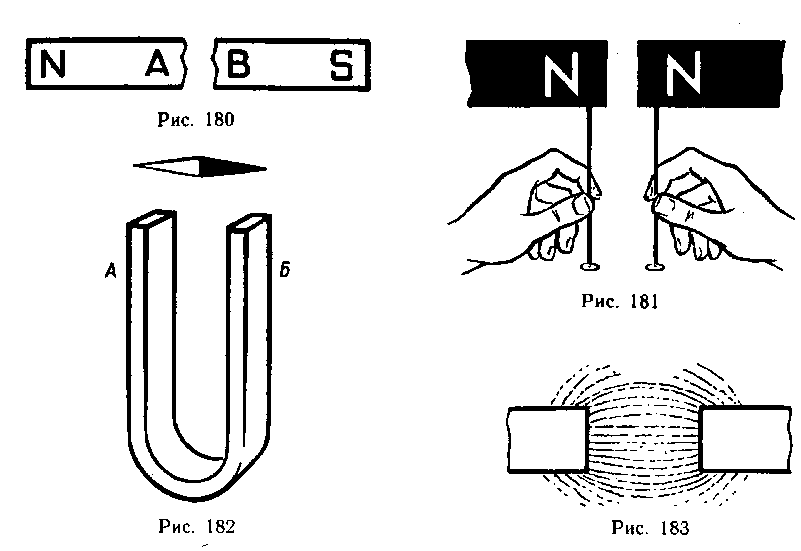 V. Стальной магнит ломают пополам. Будут ли обладать магнитными свойствами концы А и	 В на месте излома магнита (рис. 180)?1. Концы А и В магнитными свойствами обладать не будут.2. Конец А станет северным магнитным полюсом, а В -южным.3. Конец В станет северным магнитным полюсом, а А -южным.VI. К одноименным магнитным полюсам подносят стальные булавки. Как расположатся булавки, если их отпустить (рис. 181)?1. Будут висеть отвесно.        2. Головки притянутся друг к другу. 3. Головки оттолкнутся друг от друга.VII. Как направлены магнитные линии между полюсами дугообразного магнита (рис.182)?1. От А к Б.              2. От Б к А.VIII. Одноименными или разноименными полюсами образован  магнитный спектр (рис.183)?1. Одноименными.      2. Разноименными.IX. Какие магнитные полюсы изображены на рисунке 184?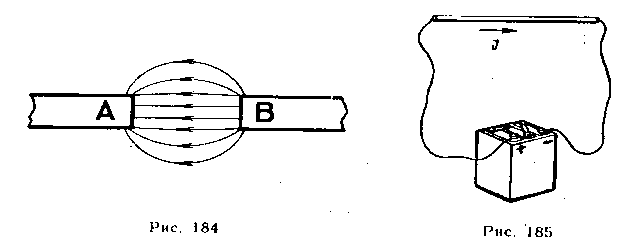 1. А — северный, В — южный.2. А — южный, В — северный.3. А — северный, В — северный.4. А — южный, В — южный.Х. Северный магнитный полюс расположен у ... географического полюса, а южный — у ...1. южного... северного.    2. северного... южного.ХI. Опишите устройство и принцип действия электрического звонка. Сделайте схематический рисунок поясняющий устройство звонка. ХII. При работе электромагнитного подъемного крана часть груза не оторвалась от полюсов электромагнита при выключении тока. Что надо сделать, чтобы груз отделился? Объясните почему. Вариант №2I. К источнику тока с помощью проводов присоединили металлический стержень (рис. 185). Какие поля образуются вокруг стержня, когда в нем возникнет ток?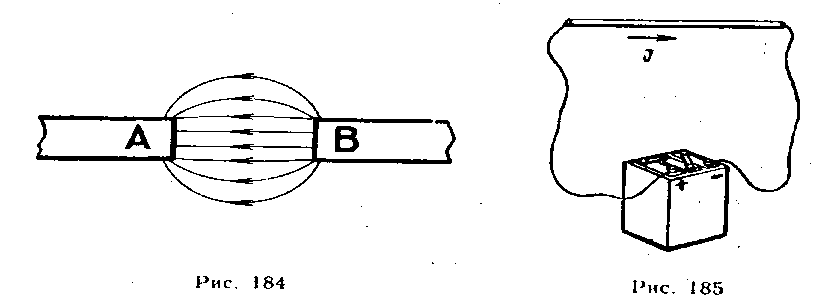 1. Одно лишь электрическое поле.2. Одно лишь магнитное поле.3. Электрическое и магнитное поля. II. Что представляют собой магнитные линии магнитного поля тока?1. Замкнутые кривые, охватывающие проводник.2. Кривые, расположенные около проводника.3. Окружности.III. Какое вещество из перечисленных ниже слабо притягивается магнитом?	1. Бумага.   2. Сталь.    3. Никель.    4. Чугун.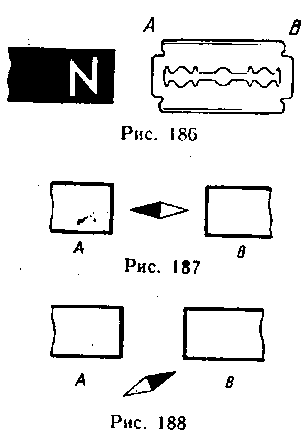 IV. Разноименные магнитные полюсы ..., а одноименные—...	1. притягиваются... отталкиваются.	2. отталкиваются... притягиваются.V. Лезвием бритвы (концом А) 'прикоснулись к северному магнитному полюсу магнита. Будут ли после этого обладать магнитными свойствами концы лезвия (рис. 186)?1. Не будут.2. Конец А станет северным магнитным полюсом, а  В — южным.3. Конец В станет северным магнитным полюсом, а А — южным.VI. Магнит, подвешенный на нити, устанавливается в направлении север — юг. Каким полюсом магнит повернется к северному магнитному полюсу Земли?1. Северным.          2. Южным.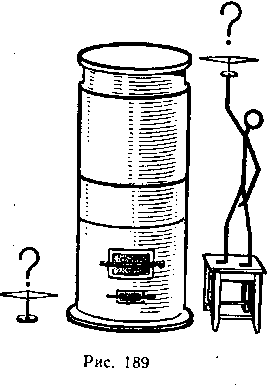 VII. Как направлены магнитные линии между полюсами магнита, изображенного на рисунке 187?1. От А к В.          2. От В к А.VIII. К концу стального стержня притягиваются северный и южный полюсы магнитной стрелки. Намагничен ли стержень?1. Намагничен, иначе стрелка не притянулась бы.2. Определенно сказать нельзя.3. Стержень не намагничен. К намагниченному стержню притягивался бы только один полюс.IX.У магнитных полюсов расположена магнитная стрелка (рис. 188). Какой из этих полюсов северный и какой южный?1. А — северный, В — южный.       2. А — южный, В — северный.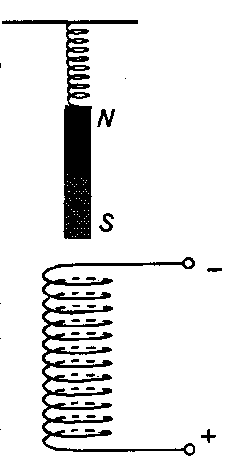 3. А — северный, В — северный.   4. А — южный, В — южный.X. Все стальные и железные предметы намагничиваются в магнитном поле Земли. Какие магнитные полюсы имеет стальной кожух печи в верхней и нижней части в северном полушарии Земли (рис. 189)?1. Сверху—северный, 'внизу— южный.2. Сверху — южный, внизу — северный.3. Сверху и снизу — южные полюсы.4. Сверху и снизу — северные полюсы.ХI. Опишите устройство и принцип действия телеграфного аппарата. Сделайте схематический рисунок поясняющий телеграфного аппарата. ХII. Над катушкой на пружинке подвешен магнит. Что произойдёт с магнитом, если по катушке пропустить ток? Что произойдёт при изменении направления тока в катушке? Контрольная работа №7 по теме «Первоначальные сведения о свете»Вариант №11. При каком условии тело даёт на экране резкую тень без полутени? Ответ поясните чертежом.2. Девочка приближается к плоскому зеркалу со скоростью 0,25 м/с. С какой скоростью она сближается со своим изображением? 3. Почему, оценивая на глаз глубину водоёма, мы всегда ошибаемся: глубина кажется меньшей, чем в действительности? Ответ поясните рисунком.4. Предмет помещён на расстоянии  от тонкой линзы, оптическая сила которой равна 4 дптр. Какое и где получится изображение предмета? Чему равно фокусное расстояние линзы? Сделайте чертёж. Для устранения какого дефекта зрения может быть использована эта линза? 5. Объясните, почему цвет травы зелёный? Вариант №21. Почему тень от ног человека на дороге более четкая, чем тень головы?  Ответ обоснуйте.2. Девочка стоит перед плоским зеркалом. Как изменится расстояние между девочкой и ее изображением в зеркале, если она отступит от зеркала на ? Ответ пояснить рисунком.3. Как нужно нацелиться в предмет, находящийся под водой, чтобы попасть в него – выше или ниже предмета? Ответ поясните чертежом.4. Предмет помещён на расстоянии  от тонкой линзы, оптическая сила которой равна – 2 дптр. Какое и где получится изображение предмета? Чему равно фокусное расстояние линзы? Сделайте чертёж. Для устранения какого дефекта зрения может быть использована эта линза? 5. Внутри светофора стоит обыкновенная лампочка, дающая белый свет. Почему мы видим во время работы светофора, что загораются красный, желтый и зеленый сигналы?НРК по физикеИспользуемая литература:А.В. Усова, Н.С. Антропова. Связь преподавания физики в школе с сельскохозяйственным производством. М.: «Просвещение». 1976год.Физика-юным. Составитель М.Н. Алексеева. М.: Просвещение, .А. И. Левит. Южный Урал: география, экология, природопользование. Челябинск. Южно-Уральское книжное издательство. .М.А. Андреева, А.С. Маркова. География Челябинской области. Челябинск. Южно-Уральское книжное издательство. 2002.Современному школьнику. Изучаем физику. Энергия. Силы. Движение. А. Смит и К. Хендерсон. Москва. РОСМЭН. 20035М.М. Балашов. О природе. Книга для учащихся 8 класса. М.: Просвещение. 1991 гЭкология и природопользованиеС.В. Громов, Н.А. Родина. Физика. Учебник для 7 класса. М.: Просвещение. .; Великие русские. Русские ученые 20 века. Москва. ООО «РОСМЭН-ИЗДАТ. .История Урала с древнейших времен до наших дней. Екатеринбург «Сократ», 2004 г.№Тема урокаТема урокаКол -во часовТип урокаТип урокаЭлементы содержанияТребования к уровню подготовки обучающихсяВид контроля, измерителиЭлементы дополнительного содержанияНаглядность ИКТНаглядность ИКТДомашнее заданиеДата проведенияДата проведенияДата проведенияДата проведения№Тема урокаТема урокаКол -во часовТип урокаТип урокаЭлементы содержанияТребования к уровню подготовки обучающихсяВид контроля, измерителиЭлементы дополнительного содержанияНаглядность ИКТНаглядность ИКТДомашнее заданиеПланФактФактФактРАЗДЕЛ 1. ФИЗИКА И ФИЗИЧЕСКИЕ МЕТОДЫ ИЗУЧЕНИЯ ПРИРОДЫ (3 часа)РАЗДЕЛ 1. ФИЗИКА И ФИЗИЧЕСКИЕ МЕТОДЫ ИЗУЧЕНИЯ ПРИРОДЫ (3 часа)РАЗДЕЛ 1. ФИЗИКА И ФИЗИЧЕСКИЕ МЕТОДЫ ИЗУЧЕНИЯ ПРИРОДЫ (3 часа)РАЗДЕЛ 1. ФИЗИКА И ФИЗИЧЕСКИЕ МЕТОДЫ ИЗУЧЕНИЯ ПРИРОДЫ (3 часа)РАЗДЕЛ 1. ФИЗИКА И ФИЗИЧЕСКИЕ МЕТОДЫ ИЗУЧЕНИЯ ПРИРОДЫ (3 часа)РАЗДЕЛ 1. ФИЗИКА И ФИЗИЧЕСКИЕ МЕТОДЫ ИЗУЧЕНИЯ ПРИРОДЫ (3 часа)РАЗДЕЛ 1. ФИЗИКА И ФИЗИЧЕСКИЕ МЕТОДЫ ИЗУЧЕНИЯ ПРИРОДЫ (3 часа)РАЗДЕЛ 1. ФИЗИКА И ФИЗИЧЕСКИЕ МЕТОДЫ ИЗУЧЕНИЯ ПРИРОДЫ (3 часа)РАЗДЕЛ 1. ФИЗИКА И ФИЗИЧЕСКИЕ МЕТОДЫ ИЗУЧЕНИЯ ПРИРОДЫ (3 часа)РАЗДЕЛ 1. ФИЗИКА И ФИЗИЧЕСКИЕ МЕТОДЫ ИЗУЧЕНИЯ ПРИРОДЫ (3 часа)РАЗДЕЛ 1. ФИЗИКА И ФИЗИЧЕСКИЕ МЕТОДЫ ИЗУЧЕНИЯ ПРИРОДЫ (3 часа)РАЗДЕЛ 1. ФИЗИКА И ФИЗИЧЕСКИЕ МЕТОДЫ ИЗУЧЕНИЯ ПРИРОДЫ (3 часа)РАЗДЕЛ 1. ФИЗИКА И ФИЗИЧЕСКИЕ МЕТОДЫ ИЗУЧЕНИЯ ПРИРОДЫ (3 часа)РАЗДЕЛ 1. ФИЗИКА И ФИЗИЧЕСКИЕ МЕТОДЫ ИЗУЧЕНИЯ ПРИРОДЫ (3 часа)РАЗДЕЛ 1. ФИЗИКА И ФИЗИЧЕСКИЕ МЕТОДЫ ИЗУЧЕНИЯ ПРИРОДЫ (3 часа)РАЗДЕЛ 1. ФИЗИКА И ФИЗИЧЕСКИЕ МЕТОДЫ ИЗУЧЕНИЯ ПРИРОДЫ (3 часа)РАЗДЕЛ 1. ФИЗИКА И ФИЗИЧЕСКИЕ МЕТОДЫ ИЗУЧЕНИЯ ПРИРОДЫ (3 часа)1Техника безопасности (ТБ) в кабинете физики. Что изучает физика. Физика - наука о природе. Понятие физического тела, вещества, материи, явления, законаТехника безопасности (ТБ) в кабинете физики. Что изучает физика. Физика - наука о природе. Понятие физического тела, вещества, материи, явления, закона1Комбинированный урокКомбинированный урокФизика - наука о природе. Наблюдение и описание физических   явлений. Физические   приборы. Физические величины и их измерение.     Международная      система единиц. Физический эксперимент и физическая     теория. Физика и техникаЗнать: смысл понятия «вещество». Уметь:     использовать     физические приборы и измерительные инструменты для измерения физических    величин. Выражать результаты в СИПогрешности , измеренийПрезентация«Физика – наука о природе», диск 81 Презентация«Физика – наука о природе», диск 81 §1,2,3. Л. №5,12,2Физические величины. Измерение физических величин. Система единицФизические величины. Измерение физических величин. Система единиц1Комбинированный урокКомбинированный урокФизика - наука о природе. Наблюдение и описание физических   явлений. Физические   приборы. Физические величины и их измерение.     Международная      система единиц. Физический эксперимент и физическая     теория. Физика и техникаЗнать: смысл понятия «вещество». Уметь:     использовать     физические приборы и измерительные инструменты для измерения физических    величин. Выражать результаты в СИтест «Физические величины»През ентация Измерение физических величин През ентация Измерение физических величин §4,5, подготовка к   лабораторной работе, Л. №253ЛР №1 «Определение    цены деления шкалы измерительного прибора»ЛР №1 «Определение    цены деления шкалы измерительного прибора»1Урок-практикумУрок-практикумФизика - наука о природе. Наблюдение и описание физических   явлений. Физические   приборы. Физические величины и их измерение.     Международная      система единиц. Физический эксперимент и физическая     теория. Физика и техникаЗнать: смысл понятия «вещество». Уметь:     использовать     физические приборы и измерительные инструменты для измерения физических    величин. Выражать результаты в СИЛабораторная работа, выводы, оформление§ 6 «Физика. Техника. Природа». Составить кроссвордРАЗДЕЛ 2. ПЕРВОНАЧАЛЬНЫЕ СВЕДЕНИЯ О СТРОЕНИИ ВЕЩЕСТВА (6 часов)РАЗДЕЛ 2. ПЕРВОНАЧАЛЬНЫЕ СВЕДЕНИЯ О СТРОЕНИИ ВЕЩЕСТВА (6 часов)РАЗДЕЛ 2. ПЕРВОНАЧАЛЬНЫЕ СВЕДЕНИЯ О СТРОЕНИИ ВЕЩЕСТВА (6 часов)РАЗДЕЛ 2. ПЕРВОНАЧАЛЬНЫЕ СВЕДЕНИЯ О СТРОЕНИИ ВЕЩЕСТВА (6 часов)РАЗДЕЛ 2. ПЕРВОНАЧАЛЬНЫЕ СВЕДЕНИЯ О СТРОЕНИИ ВЕЩЕСТВА (6 часов)РАЗДЕЛ 2. ПЕРВОНАЧАЛЬНЫЕ СВЕДЕНИЯ О СТРОЕНИИ ВЕЩЕСТВА (6 часов)РАЗДЕЛ 2. ПЕРВОНАЧАЛЬНЫЕ СВЕДЕНИЯ О СТРОЕНИИ ВЕЩЕСТВА (6 часов)РАЗДЕЛ 2. ПЕРВОНАЧАЛЬНЫЕ СВЕДЕНИЯ О СТРОЕНИИ ВЕЩЕСТВА (6 часов)РАЗДЕЛ 2. ПЕРВОНАЧАЛЬНЫЕ СВЕДЕНИЯ О СТРОЕНИИ ВЕЩЕСТВА (6 часов)РАЗДЕЛ 2. ПЕРВОНАЧАЛЬНЫЕ СВЕДЕНИЯ О СТРОЕНИИ ВЕЩЕСТВА (6 часов)РАЗДЕЛ 2. ПЕРВОНАЧАЛЬНЫЕ СВЕДЕНИЯ О СТРОЕНИИ ВЕЩЕСТВА (6 часов)РАЗДЕЛ 2. ПЕРВОНАЧАЛЬНЫЕ СВЕДЕНИЯ О СТРОЕНИИ ВЕЩЕСТВА (6 часов)РАЗДЕЛ 2. ПЕРВОНАЧАЛЬНЫЕ СВЕДЕНИЯ О СТРОЕНИИ ВЕЩЕСТВА (6 часов)РАЗДЕЛ 2. ПЕРВОНАЧАЛЬНЫЕ СВЕДЕНИЯ О СТРОЕНИИ ВЕЩЕСТВА (6 часов)РАЗДЕЛ 2. ПЕРВОНАЧАЛЬНЫЕ СВЕДЕНИЯ О СТРОЕНИИ ВЕЩЕСТВА (6 часов)РАЗДЕЛ 2. ПЕРВОНАЧАЛЬНЫЕ СВЕДЕНИЯ О СТРОЕНИИ ВЕЩЕСТВА (6 часов)РАЗДЕЛ 2. ПЕРВОНАЧАЛЬНЫЕ СВЕДЕНИЯ О СТРОЕНИИ ВЕЩЕСТВА (6 часов)4Строение вещества. МолекулыСтроение вещества. Молекулы1Комбинированный урокКомбинированный урокСтроение веществаЗнать смысл понятий: вещество, взаимодействие,     атом (молекула). Уметь: описывать и объяснять   физическое явление: диффузияФронтальный опрос, 1С_аПовед.молек.вжидкости, газе и твердом теле;1С_м:Сборк.молекул.трехмерные;ОФ2.6_м.Агрегатсостя КМ_в:Раств-е краски вводе; Броун.движ-е (вмолоке);теплрасш.жидк-ей1С_аПовед.молек.вжидкости, газе и твердом теле;1С_м:Сборк.молекул.трехмерные;ОФ2.6_м.Агрегатсостя КМ_в:Раств-е краски вводе; Броун.движ-е (вмолоке);теплрасш.жидк-ей§7,8. Л. №53,54. Подготовка к   лабораторной работе5Лабораторная работа №2 «Измерение размеров малых тел»Лабораторная работа №2 «Измерение размеров малых тел»1 Урок практикумУрок практикумЗнать смысл понятий: вещество, взаимодействие,     атом (молекула). Уметь: описывать и объяснять   физическое явление: диффузияПроверка лабораторной работыЛ.3 23, 246Диффузия в газах, жидкостях и твердых телах. Скорость движения молекул и температура телаДиффузия в газах, жидкостях и твердых телах. Скорость движения молекул и температура тела1Комбинированный уроКомбинированный уроДиффузия. Тепловое движение атомов и молекул. Броуновское движениеЗнать смысл понятий: вещество, взаимодействие,     атом (молекула). Уметь: описывать и объяснять   физическое явление: диффузияЭлектронный кроссворд1С_а:Поведение.молек.вжидкости,газе,твердКМв:Броун.движ(вмолоке);теплрасш.жидк-ей1С_а:Поведение.молек.вжидкости,газе,твердКМв:Броун.движ(вмолоке);теплрасш.жидк-ей§ 9, задание 2(1). Л. № 667Взаимное притяжение и отталкивание молекулВзаимное притяжение и отталкивание молекул1Комбинированный урокКомбинированный урокВзаимодействие частиц веществаЗнать смысл понятий: вещество, взаимодействие,     атом (молекула). Уметь: описывать и объяснять   физическое явление: диффузияФронтальный опрос1С_в:Притягив. свинц.цилиндКМ_в:Притяжение молекул 1С_в:Притягив. свинц.цилиндКМ_в:Притяжение молекул §10, упр. 2(1). Л. № 74, 808Три состояния веществаТри состояния вещества1Комбинированный урокКомбинированный урокМодели строения газов, жидкостей и твердых телЗнать смысл понятий: вещество, взаимодействие,     атом (молекула). Уметь: описывать и объяснять   физическое явление: диффузияФизический диктант. Электронный кроссвордОФ2.6_м:Агрегатныесостоян Ф_в:Тепл.расширениетел,КМ_в:Расшир.воздуха и тел при нагреванииОФ2.6_м:Агрегатныесостоян Ф_в:Тепл.расширениетел,КМ_в:Расшир.воздуха и тел при нагревании§119Различие в молекулярном строении твердых тел, жидкостей и газовРазличие в молекулярном строении твердых тел, жидкостей и газов1Комбинированный урок   (КВН)Комбинированный урок   (КВН)Модели    строения газов,    жидкостей, твердых тел и объяснение различий в молекулярном строении на основе этих моделейЗнать смысл понятий: вещество, взаимодействие,     атом (молекула). Уметь: описывать и объяснять   физическое явление: диффузия «Строение вещества»СР-1 «Строение вещества»§12. Л.   №   65, 67, 77-79РАЗДЕЛ III. ВЗАИМОДЕЙСТВИЕ ТЕЛ (21 час)РАЗДЕЛ III. ВЗАИМОДЕЙСТВИЕ ТЕЛ (21 час)РАЗДЕЛ III. ВЗАИМОДЕЙСТВИЕ ТЕЛ (21 час)РАЗДЕЛ III. ВЗАИМОДЕЙСТВИЕ ТЕЛ (21 час)РАЗДЕЛ III. ВЗАИМОДЕЙСТВИЕ ТЕЛ (21 час)РАЗДЕЛ III. ВЗАИМОДЕЙСТВИЕ ТЕЛ (21 час)РАЗДЕЛ III. ВЗАИМОДЕЙСТВИЕ ТЕЛ (21 час)РАЗДЕЛ III. ВЗАИМОДЕЙСТВИЕ ТЕЛ (21 час)РАЗДЕЛ III. ВЗАИМОДЕЙСТВИЕ ТЕЛ (21 час)РАЗДЕЛ III. ВЗАИМОДЕЙСТВИЕ ТЕЛ (21 час)РАЗДЕЛ III. ВЗАИМОДЕЙСТВИЕ ТЕЛ (21 час)РАЗДЕЛ III. ВЗАИМОДЕЙСТВИЕ ТЕЛ (21 час)РАЗДЕЛ III. ВЗАИМОДЕЙСТВИЕ ТЕЛ (21 час)РАЗДЕЛ III. ВЗАИМОДЕЙСТВИЕ ТЕЛ (21 час)РАЗДЕЛ III. ВЗАИМОДЕЙСТВИЕ ТЕЛ (21 час)РАЗДЕЛ III. ВЗАИМОДЕЙСТВИЕ ТЕЛ (21 час)РАЗДЕЛ III. ВЗАИМОДЕЙСТВИЕ ТЕЛ (21 час)10Механическае движение. Понятие материальной точки. Чем отличается путь от перемещенияМеханическае движение. Понятие материальной точки. Чем отличается путь от перемещения1Урок изучения новых знанийУрок изучения новых знанийМеханическое движение. Траектория. Путь. Прямолинейное равномерное движениеЗнать: - явление инерции, физический   закон, взаимодействие; -   смысл   понятий: путь, скорость, масса, плотность. Уметь: - описывать и объяснять равномерное прямолинейное движение; - использовать физические    приборы для измерения пути,времени,      массы, силы; - выявлять зависимость: пути от расстояния, скорости от времени,  силы  от скорости; - выражать величины в СИОтносительность движения. Система отсчетаОтносительность движения. Система отсчета1С_м – Равномерн.прямолин.движение;1С_м:Равноускор.прямолин.движение;Ф_в:Прямолравномер. Движен.КМ_в:Трае-рия§ 13, задание № 4. Л. № 99, 101, 10311Скорость тела. Равномерное и неравномерное движениеСкорость тела. Равномерное и неравномерное движение1Комбинированный урокКомбинированный урокСкорость прямолинейного равномерного движенияЗнать: - явление инерции, физический   закон, взаимодействие; -   смысл   понятий: путь, скорость, масса, плотность. Уметь: - описывать и объяснять равномерное прямолинейное движение; - использовать физические    приборы для измерения пути,времени,      массы, силы; - выявлять зависимость: пути от расстояния, скорости от времени,  силы  от скорости; - выражать величины в СИОпрос,  тест1С_м - X(t), V(t) одновременно при кусочно-равномерном движении§   14,   15. Упр. 4(1,4)12Расчет скорости, пути и времени движенияРасчет скорости, пути и времени движения1Урок закрепления знанийУрок закрепления знанийМетоды измерения расстояния, времени, скоростиЗнать: - явление инерции, физический   закон, взаимодействие; -   смысл   понятий: путь, скорость, масса, плотность. Уметь: - описывать и объяснять равномерное прямолинейное движение; - использовать физические    приборы для измерения пути,времени,      массы, силы; - выявлять зависимость: пути от расстояния, скорости от времени,  силы  от скорости; - выражать величины в СИОпрос тест §16. Упр. 5 (2, 4)13-14Расчет скорости, пути и времени движенияРасчет скорости, пути и времени движения2Урок закрепления знанийУрок закрепления знанийМетоды измерения расстояния, времени, скоростиЗнать: - явление инерции, физический   закон, взаимодействие; -   смысл   понятий: путь, скорость, масса, плотность. Уметь: - описывать и объяснять равномерное прямолинейное движение; - использовать физические    приборы для измерения пути,времени,      массы, силы; - выявлять зависимость: пути от расстояния, скорости от времени,  силы  от скорости; - выражать величины в СИСР-2 «Механическое движение»§1615ИнерцияИнерция1Комбинированный урокКомбинированный урокНеравномерное движениеЗнать: - явление инерции, физический   закон, взаимодействие; -   смысл   понятий: путь, скорость, масса, плотность. Уметь: - описывать и объяснять равномерное прямолинейное движение; - использовать физические    приборы для измерения пути,времени,      массы, силы; - выявлять зависимость: пути от расстояния, скорости от времени,  силы  от скорости; - выражать величины в СИ кроссвордПрезентация «Инерция»§17, сообщения.16Взаимодействие телВзаимодействие тел1Комбинированный урокКомбинированный урокВзаимодействие телЗнать,   что   мерой любого  взаимодействия тел является сила. Уметь     приводить примерыТестФ_в:Сохран.импульса;1С_в – Закон сохранения имп.КМ_в Инертность тела§18. Л.207, 20917Масса тела. Единицы массыМасса тела. Единицы массы1Комбинированный урокКомбинированный урокМасса тела. Плотность веществаЗнать: - определение массы; - единицы масс. Уметь   воспроизвести   или   написать формулуСР-3  инерция. взаимодействие тел. масса тела. Презентация» Масса тела» Ф_м - Измерение массы§1-подготовка к   лабораторной работе № 318Лабораторная работа №3 «Измерение массы вещества на рычажных весах»Лабораторная работа №3 «Измерение массы вещества на рычажных весах»1Урок-практикумУрок-практикумМетоды измерения массы и плотностиУмение работать с приборами при нахождении      массы телаНаписать  вывод   и   правильно оформить работуПовторить §19,20. Упр. 6(1,3)19Плотность веществаПлотность вещества1Комбинированный урокКомбинированный урокМетоды измерения массы и плотностиЗнать определение плотности   вещества, формулу. Уметь  работать  с физическими величинами, входящими в данную формулуРешение задач, электронный тестВес телаВес телаПрезентация «Плотность вещества»§21. Л. № 265. Подготовка к   лабораторным работам № 4,520Лабораторная работа № 4 «Измерение объема твердого тела». Лабораторная работа № 5 «Определение плотности твердого тела»Лабораторная работа № 4 «Измерение объема твердого тела». Лабораторная работа № 5 «Определение плотности твердого тела»1Урок-практикумУрок-практикумМетоды измерения массы и плотностиУмение работать с приборами (мензурка, весы)Написать  вывод   и   правильно оформить работуПовторить §21. Упр. 7 (1,2)21Расчёт массы и объёма вещества по его плотностиРасчёт массы и объёма вещества по его плотности1Комбинированный  урокКомбинированный  урокМетоды измерения массы и плотностиУметь работать с физическими величинами, входящими в формулу нахождения массы веществаСР-4 «Плотность вещества»§22.22Расчет массы и объема по его плотностиРасчет массы и объема по его плотности1Комбинированный урокКомбинированный урокМетоды  измерения массы и плотностиУметь: - работать с физическими   величинами,   входящими   в формулу   нахождения массы вещества; - работать с приборамиподготовка к контрольной работеУпр. 8 (3, 4),   повторить   формулы, подготовиться к контрольной работе23Контрольная работа №1 «Механическое движение. Плотность вещества.» Контрольная работа №1 «Механическое движение. Плотность вещества.» 1Урок контроляУрок контроляМетоды  измерения массы и плотностиУметь воспроизводить и находить физические величины: масса, плотность, объем веществаКонтрольная работа        24Сила. Сила - причина изменения скоростиСила. Сила - причина изменения скорости1Комбинированный урокКомбинированный урокСилаЗнать определение силы, единицы ее измерения и обозначениятестПрезентация «Сила» 1С_а :Сила вект.велич.§2325Явление тяготения. Сила тяжестиЯвление тяготения. Сила тяжести1Комбинированный урокКомбинированный урокСила тяжестиЗнать определение силы тяжести. Уметь схематически изобразить точку ее приложения к телуЭлектронный тест. диск 82§2426Сила упругостиСила упругости1Комбинированный урокКомбинированный урокСила упругостиЗнать определение силы упругости. Уметь схематически изобразить точку ее приложения к телуЭлектронный тестОФ2.6_м Закон Гука§ 25, 26. Л. № 328, 333,33427Единицы силы. Связь между силой и массой телаЕдиницы силы. Связь между силой и массой тела1Комбинированный урокКомбинированный урокЕдиницы       силы. Связь между силой и массой телаОтработка формулы зависимости между силой и массой телаОпрос, выполнение упр.19диск 82Ф_в - Вес тела§27, упр. 9(1,3) подготовка к   лабораторной работе28Лабораторная работа №6 «Динамометр. Градуирование пружины и измерение сил динамометром»Лабораторная работа №6 «Динамометр. Градуирование пружины и измерение сил динамометром»1Урок-практикумУрок-практикумМетод    измерения силыУметь работать с физическими приборами. Градуирование шкалы прибораУпр. 17. Проверка лабораторной   работы. Вывод§28, упр. 10(1,3)29Графическое изображение силы. Сложение силГрафическое изображение силы. Сложение сил1Комбинированный урокКомбинированный урокПравило   сложения силУмение составлять схемы векторов сил, действующих на тело Умение работать с чертежными  инструментами (линейка, треугольник)СРдиск 81§29, Упр. 11(2,3)30Сила трения. Трение покоя. Роль трения в техникеСила трения. Трение покоя. Роль трения в технике1 Введение новой информацииВведение новой информацииСила тренияЗнать определение силы трения. Уметь      привести примерыФ_в - Сила трения;Ф_в:Трен.качения;КМ_в – Сила трения§ 30-32, написать эссе о роли трения в быту и природеРАЗДЕЛ IV. ДАВЛЕНИЕ ТВЕРДЫХ ТЕЛ, ЖИДКОСТЕЙ И ГАЗОВ (21 час)РАЗДЕЛ IV. ДАВЛЕНИЕ ТВЕРДЫХ ТЕЛ, ЖИДКОСТЕЙ И ГАЗОВ (21 час)РАЗДЕЛ IV. ДАВЛЕНИЕ ТВЕРДЫХ ТЕЛ, ЖИДКОСТЕЙ И ГАЗОВ (21 час)РАЗДЕЛ IV. ДАВЛЕНИЕ ТВЕРДЫХ ТЕЛ, ЖИДКОСТЕЙ И ГАЗОВ (21 час)РАЗДЕЛ IV. ДАВЛЕНИЕ ТВЕРДЫХ ТЕЛ, ЖИДКОСТЕЙ И ГАЗОВ (21 час)РАЗДЕЛ IV. ДАВЛЕНИЕ ТВЕРДЫХ ТЕЛ, ЖИДКОСТЕЙ И ГАЗОВ (21 час)РАЗДЕЛ IV. ДАВЛЕНИЕ ТВЕРДЫХ ТЕЛ, ЖИДКОСТЕЙ И ГАЗОВ (21 час)РАЗДЕЛ IV. ДАВЛЕНИЕ ТВЕРДЫХ ТЕЛ, ЖИДКОСТЕЙ И ГАЗОВ (21 час)РАЗДЕЛ IV. ДАВЛЕНИЕ ТВЕРДЫХ ТЕЛ, ЖИДКОСТЕЙ И ГАЗОВ (21 час)РАЗДЕЛ IV. ДАВЛЕНИЕ ТВЕРДЫХ ТЕЛ, ЖИДКОСТЕЙ И ГАЗОВ (21 час)РАЗДЕЛ IV. ДАВЛЕНИЕ ТВЕРДЫХ ТЕЛ, ЖИДКОСТЕЙ И ГАЗОВ (21 час)РАЗДЕЛ IV. ДАВЛЕНИЕ ТВЕРДЫХ ТЕЛ, ЖИДКОСТЕЙ И ГАЗОВ (21 час)РАЗДЕЛ IV. ДАВЛЕНИЕ ТВЕРДЫХ ТЕЛ, ЖИДКОСТЕЙ И ГАЗОВ (21 час)РАЗДЕЛ IV. ДАВЛЕНИЕ ТВЕРДЫХ ТЕЛ, ЖИДКОСТЕЙ И ГАЗОВ (21 час)РАЗДЕЛ IV. ДАВЛЕНИЕ ТВЕРДЫХ ТЕЛ, ЖИДКОСТЕЙ И ГАЗОВ (21 час)РАЗДЕЛ IV. ДАВЛЕНИЕ ТВЕРДЫХ ТЕЛ, ЖИДКОСТЕЙ И ГАЗОВ (21 час)РАЗДЕЛ IV. ДАВЛЕНИЕ ТВЕРДЫХ ТЕЛ, ЖИДКОСТЕЙ И ГАЗОВ (21 час)31Давление. Способы уменьшения и увеличения давленияДавление. Способы уменьшения и увеличения давления11Введение новой информацииДавлениеЗнать определение физических величин: давление, плотность вещества, объем, массаСР-5 силы в природеКМ_в – Давление твердых телКМ_в – Давление твердых тел§ 33, 34. Упр. 12 (2,3), упр.13, задание № 632Давление газа. Повторение понятий «плотность», «давление»Давление газа. Повторение понятий «плотность», «давление»11Комбинированный урокДавлениеЗнать определение физических величин: давление, плотность вещества, объем, массаОФ1.1_м :Кин. Модел.идеал.газа;ОФ1.1_м:Броун.движ-ие.КМ_в:Давлен.газаподвоздушнымколоколомОФ1.1_м :Кин. Модел.идеал.газа;ОФ1.1_м:Броун.движ-ие.КМ_в:Давлен.газаподвоздушнымколоколом§35. Л. № 464, 47033Давление газа. Повторение понятий «плотность», «давление»Давление газа. Повторение понятий «плотность», «давление»11Урок закрепления знанийДавление, плотность газаЗнать определение физических величин: давление, плотность вещества, объем, массаРешение задач, СР-6 давление твёрдых тел§35. Л. № 47334Кратковременная контрольная работа № 2 (25-30 мин). Закон ПаскаляКратковременная контрольная работа № 2 (25-30 мин). Закон Паскаля11Урок контроляДавление. Закон ПаскаляЗнать смысл физических законов: закон Паскаля. Уметь: - объяснять передачу давления в жидкостях и газах;- использовать физические приборы для измерения давления;- выражать величины в СИУметь воспроизводить     и находить физические   величины:   давление,   плотностьГидравлические машины1С_в - Опыт, закон Паскаля Ф_в:Давлстолба жидкости1С_в - Опыт, закон Паскаля Ф_в:Давлстолба жидкости§36. Упр.14(4), задание 735Давление в жидкости и газе. Расчёт давления жидкости на дно истенки сосудаДавление в жидкости и газе. Расчёт давления жидкости на дно истенки сосуда11КомбинированныйурокЗнать смысл физических законов: закон Паскаля. Уметь: - объяснять передачу давления в жидкостях и газах;- использовать физические приборы для измерения давления;- выражать величины в СИкроссворд «Давления в жидкостях и газах»§ 37, 38Л. 474, 476.Упр. 15(1)36Давление.Закон ПаскаляДавление.Закон Паскаля11Урок закрепления знанийДавление.Закон ПаскаляЗнать смысл физических законов: закон Паскаля. Уметь: - объяснять передачу давления в жидкостях и газах;- использовать физические приборы для измерения давления;- выражать величины в СИРешениезадач.Упр. 23Повторить§ 37, 38.Л. 504-50737Сообщающиеся сосуды. Применение. Устройство шлюзов, водомерного стеклаСообщающиеся сосуды. Применение. Устройство шлюзов, водомерного стекла11КомбинированныйурокСообщающиеся 6о-суды.  Применение.Устройство шлюзов,водомерного стеклаЗнать смысл физических законов: закон Паскаля. Уметь: - объяснять передачу давления в жидкостях и газах;- использовать физические приборы для измерения давления;- выражать величины в СИЗащита проектовПрезентация «Сообщающиеся сосуды»Презентация «Сообщающиеся сосуды»§ 39, задание 9(3)38Вес воздуха. Атмосферное давление.Причина появленияатмосферного давленияВес воздуха. Атмосферное давление.Причина появленияатмосферного давления11КомбинированныйурокАтмосферноедавлениеЗнать смысл физических законов: закон Паскаля. Уметь: - объяснять передачу давления в жидкостях и газах;- использовать физические приборы для измерения давления;- выражать величины в СИФронтальныйопрос§40,41.Упр.17, 18,задание 1039Измерение атмосферного давленияИзмерение атмосферного давления11КомбинированныйурокМетоды  измеренияатмосферного давленияЗнать смысл физических законов: закон Паскаля. Уметь: - объяснять передачу давления в жидкостях и газах;- использовать физические приборы для измерения давления;- выражать величины в СИРабота с при-борами,   знание их устройства§42,дополни-тельно § 7,упр. 19 (3,4),задание 1140Барометр-анероид.Атмосферное давление на различных высотахБарометр-анероид.Атмосферное давление на различных высотах11КомбинированныйурокМетоды  измеренияатмосферного давленияУметь:- объяснять передачу давления в жидкостях и газах;-использовать   физические    приборы для измерения давленияТест,опорный   конспект§ 43, 44,упр. 20,упр. 21 (1,2)41МанометрыМанометры11КомбинированныйурокУметь:- объяснять передачу давления в жидкостях и газах;-использовать   физические    приборы для измерения давленияСР7. Давление в жидкостях и газахФ_в - Водяной насос;Гидрав. машина;1С_а:Принципдействия насоса1С_м:ГидравпрессФ_в - Водяной насос;Гидрав. машина;1С_а:Принципдействия насоса1С_м:Гидравпресс§  45,   дополнительно § 46, 47Л.42Действие жидкости игаза на погруженное вних телоДействие жидкости игаза на погруженное вних тело11КомбинированныйурокЗакон АрхимедаЗнать смысл физических законов: закон Архимеда.Уметь:- объяснять передачу давления в жидкостях и газах; - использовать физические    приборы для измерения давления; - выражать величины в СИ; - решать задачи на закон АрхимедаРисункиУсловияплавания тел§48,упр.19(2)43Архимедова силаАрхимедова сила11Комбинированный урокЗнать смысл физических законов: закон Архимеда.Уметь:- объяснять передачу давления в жидкостях и газах; - использовать физические    приборы для измерения давления; - выражать величины в СИ; - решать задачи на закон Архимедатест-1С_а - Схема образ.дневн.и ночн.бриза,КМ_в:Архимедова сила1С_а - Схема образ.дневн.и ночн.бриза,КМ_в:Архимедова сила§49, подготовка к   лабораторной работе № 744ЛР №7 «Определение выталкивающей силы, действующей на погруженное в жидкость тело»ЛР №7 «Определение выталкивающей силы, действующей на погруженное в жидкость тело»11Урок-практикумЗакон АрхимедаЗнать смысл физических законов: закон Архимеда.Уметь:- объяснять передачу давления в жидкостях и газах; - использовать физические    приборы для измерения давления; - выражать величины в СИ; - решать задачи на закон АрхимедаУметь    работать с физическими   приборамиПовторить §49, упр. 24(2,4)45Плавание телПлавание тел11Комбинированный урокЗакон АрхимедаЗнать смысл физических законов: закон Архимеда.Уметь:- объяснять передачу давления в жидкостях и газах; - использовать физические    приборы для измерения давления; - выражать величины в СИ; - решать задачи на закон АрхимедаОтработка формул,   решение задач§50, упр. 25(3-5)46Плавание телПлавание тел11практикумЗнать смысл физических законов: закон Архимеда.Уметь:- объяснять передачу давления в жидкостях и газах; - использовать физические    приборы для измерения давления; - выражать величины в СИ; - решать задачи на закон АрхимедаЛ. № 605, 611,61247Плавание судовПлавание судов11Комбинированный урокЗнать смысл физических законов: закон Архимеда.Уметь:- объяснять передачу давления в жидкостях и газах; - использовать физические    приборы для измерения давления; - выражать величины в СИ; - решать задачи на закон АрхимедаПроверка опорного конспекта, тестФ_в - Подводная лодкаФ_в - Подводная лодка§5148ВоздухоплаваниеВоздухоплавание11Урок изучения новых знанийЗакон АрхимедаЗнать смысл физических законов: закон Архимеда.Уметь:- объяснять передачу давления в жидкостях и газах; - использовать физические    приборы для измерения давления; - выражать величины в СИ; - решать задачи на закон Архимедаср8 архимедова силаФ_в - Воздушный шарФ_в - Воздушный шар§52. Упр. 2649ВоздухоплаваниеВоздухоплавание11Комбинированный урокЗнать смысл физических законов: закон Архимеда.Уметь:- объяснять передачу давления в жидкостях и газах; - использовать физические    приборы для измерения давления; - выражать величины в СИ; - решать задачи на закон АрхимедаУпр. 27(2)50Повторение вопросов: архимедова сила, плавание тел, воздухоплаваниеПовторение вопросов: архимедова сила, плавание тел, воздухоплавание11Повторительно-обобщающий урокДавление. Закон Паскаля. Атмосферное давление. Методы измерения атмосферного давления. Закон АрхимедаУметь   воспроизводить    и находить физические величины по формуле закона АрхимедаСоставление обобщающей таблицы,   решение задачЗадание 16, подготовка к контрольной работе51Контрольная работа № 3 «Давление твердых тел, жидкостей и газов»Контрольная работа № 3 «Давление твердых тел, жидкостей и газов»11Урок контроляРешение задачРАЗДЕЛ V. МОЩНОСТЬ И РАБОТА. ЭНЕРГИЯ (13 часов)РАЗДЕЛ V. МОЩНОСТЬ И РАБОТА. ЭНЕРГИЯ (13 часов)РАЗДЕЛ V. МОЩНОСТЬ И РАБОТА. ЭНЕРГИЯ (13 часов)РАЗДЕЛ V. МОЩНОСТЬ И РАБОТА. ЭНЕРГИЯ (13 часов)РАЗДЕЛ V. МОЩНОСТЬ И РАБОТА. ЭНЕРГИЯ (13 часов)РАЗДЕЛ V. МОЩНОСТЬ И РАБОТА. ЭНЕРГИЯ (13 часов)РАЗДЕЛ V. МОЩНОСТЬ И РАБОТА. ЭНЕРГИЯ (13 часов)РАЗДЕЛ V. МОЩНОСТЬ И РАБОТА. ЭНЕРГИЯ (13 часов)РАЗДЕЛ V. МОЩНОСТЬ И РАБОТА. ЭНЕРГИЯ (13 часов)РАЗДЕЛ V. МОЩНОСТЬ И РАБОТА. ЭНЕРГИЯ (13 часов)РАЗДЕЛ V. МОЩНОСТЬ И РАБОТА. ЭНЕРГИЯ (13 часов)РАЗДЕЛ V. МОЩНОСТЬ И РАБОТА. ЭНЕРГИЯ (13 часов)РАЗДЕЛ V. МОЩНОСТЬ И РАБОТА. ЭНЕРГИЯ (13 часов)РАЗДЕЛ V. МОЩНОСТЬ И РАБОТА. ЭНЕРГИЯ (13 часов)РАЗДЕЛ V. МОЩНОСТЬ И РАБОТА. ЭНЕРГИЯ (13 часов)РАЗДЕЛ V. МОЩНОСТЬ И РАБОТА. ЭНЕРГИЯ (13 часов)РАЗДЕЛ V. МОЩНОСТЬ И РАБОТА. ЭНЕРГИЯ (13 часов)52РаботаРабота1Урок изучения новых знанийУрок изучения новых знанийРаботаЗнать определение работы,   обозначение физической величины и единицы измеренияСоставление опорного конспекта. Тестдиск 81 диск 81 §53. Упр. 28(3,4)53МощностьМощность1Комбинированный урокКомбинированный урокМощностьЗнать определение мощности,   обозначение   физической величины и единицы измеренияСр9 Работа и мощность§54. Упр. 29 (3-6)■'■'54Мощность и работаМощность и работа1ИДПИДПМощность и работаЗнать определение физических    величин:   работа, мощность. Уметь   воспроизводить формулы, находить  физические величины:   работа, мощность55РычагиРычаги1Урок изучения новых знанийУрок изучения новых знанийЗнать    устройство рычагатест. Знакомство  с простыми механизмамиПрезентация «Простые механизмы»Ф_м - РычагПрезентация «Простые механизмы»Ф_м - Рычаг§ 55, 56. Л. № 736. Задание 181156Момент силыМомент силы1Комбинированный урокКомбинированный урокУметь    изобразить на  рисунке расположение сил и найти момент силыРешение   задач§ 57, подготовка к лабораторной работе, упр. 30(2)57Лабораторная работа №8 «Выяснение условий равновесия рычага»Лабораторная работа №8 «Выяснение условий равновесия рычага»1Урок-практикумУрок-практикумУметь: - проводить эксперимент и измерять длину плеч рычага и массу грузов; - работать с физическими приборамиВывод         и оформление работы§58, упр. 38, упр. 30(1, 3,4)\5858Блоки. Золотое правило механики1КомбинированныйурокКомбинированныйурокЗнать    устройствоблока   и   золотоеправило   механики,объяснять на при-мерахФизическийдиктантПрезентация «Блоки»диск «Живая физика» -Презентация «Блоки»диск «Живая физика» -§ 59, 60.Упр. 31(5)5959Золотое правиломеханики1Комбинированный урокКомбинированный урокЗнать определенияфизических    вели-чин:  работа,  мощ-ность, КПД, энергияПовторить§59, 60.Подгото-виться кЛР, Л. 7666060Лабораторная работа№9«Определение КПДпри подъеме тележкипо наклонной плоскости»1Урок-практикумУрок-практикумМетоды измеренияработы,  мощности,КПД механизмовЗнать определенияфизических    вели-чин: КПД механизмов.   Уметь   определятьсилу, высоту, работу(полезную и затраченную)Вывод        иоформлениеработы§616161Энергия. Потенциальная и кинетическаяэнергия. Закон сохранения энергии1КомбинированныйурокКомбинированныйурокКинетическая энергия. Потенциальнаяэнергия. Закон сохранения механической энергии. Простые     механизмы.Методы  измеренияработы,   мощности,энергииЗнать:-  определения физических    величин:энергия;- единицы измерения энергии;- закон сохраненияэнергииСр10 простые механизмы1С_а - Энергия как способность совершить работу1С_а - Энергия как способность совершить работу§ 62, 63.Упр. 32(1,4)6262Превращение одноговида механическойэнергии в другой1КомбинированныйурокКомбинированныйурокКинетическая энергия. Потенциальнаяэнергия. Закон сохранения механической энергии. Простые     механизмы.Методы  измеренияработы,   мощности,энергииЗнать смысл законасохранения энергии,приводить примерымеханической энергии и ее превращения1С_а - Преобразование видов энергии при падении тел в воздухе;1С_в - Взаимные превращения различных видов энергии (маятник Атвуда)1С_а - Преобразование видов энергии при падении тел в воздухе;1С_в - Взаимные превращения различных видов энергии (маятник Атвуда)§64.Л. 7976363Превращение одноговида механическойэнергии в другой1Урок повторения и   обобщенияУрок повторения и   обобщенияЗнать определение,обозначение,   фор-мулы работы, энер-гии, мощности.Уметь решать задачиТестПодготовкак контроль-ной работе64Контрольная работа №4 «Работа и мощность. Энергия»Контрольная работа №4 «Работа и мощность. Энергия»Урок контроляУрок контроляЗнать формулы нахождения   физических величин: работа, мощность, КПД, энергияКонтрольная работаПОВТОРЕНИЕ (5 ч.)ПОВТОРЕНИЕ (5 ч.)ПОВТОРЕНИЕ (5 ч.)ПОВТОРЕНИЕ (5 ч.)ПОВТОРЕНИЕ (5 ч.)ПОВТОРЕНИЕ (5 ч.)ПОВТОРЕНИЕ (5 ч.)ПОВТОРЕНИЕ (5 ч.)ПОВТОРЕНИЕ (5 ч.)ПОВТОРЕНИЕ (5 ч.)ПОВТОРЕНИЕ (5 ч.)ПОВТОРЕНИЕ (5 ч.)ПОВТОРЕНИЕ (5 ч.)ПОВТОРЕНИЕ (5 ч.)ПОВТОРЕНИЕ (5 ч.)ПОВТОРЕНИЕ (5 ч.)ПОВТОРЕНИЕ (5 ч.)65-66Строение веществ, их свойстваСтроение веществ, их свойства1Урок обобщения     и систематизации знанийУрок обобщения     и систематизации знанийБазовые понятия (Стандарт)Знать определения, обозначение, нахождение изученных величинТестАнализ КР, работа над ошибками, повторение § 1-1267-68Взаимодействие телВзаимодействие тел1Урок обобщения     и систематизации знанийУрок обобщения     и систематизации знанийБазовые понятия (Стандарт)Знать определения, обозначение, нахождение изученных величинТестПовторение § 13-6469Итоговая контрольная работа № 5Итоговая контрольная работа № 51Урок контроляУрок контроляЗнают базовые понятия (Стандарт)Итоговый контроль, проверка тетрадей70РезервРезерв1№ п/пТема урокаДомашнее заданиеТип урокаКонтрольКонтрольНаглядность, ИКТНаглядность, ИКТДата проведенияДата проведения№ п/пТема урокаДомашнее заданиеТип урокаКонтрольКонтрольНаглядность, ИКТНаглядность, ИКТпланфактфактТепловые явления (14 часов)Тепловые явления (14 часов)Тепловые явления (14 часов)Тепловые явления (14 часов)Тепловые явления (14 часов)Тепловые явления (14 часов)Тепловые явления (14 часов)Тепловые явления (14 часов)Тепловые явления (14 часов)Тепловые явления (14 часов)1Тепловое движение. Тепловое равновесие. Температура и ее измерение. Связь температуры со средней скоростью теплового хаотического движения частиц Внутренняя энергия §1,2лекциялекцияДиск 82, Урок 271См-Связь внутренней энергии с температурой, сборки молекул трехмерные2Работа и теплопередача как способы изменения внутренней энергии тела.§3 Зад. 1Комбиниро-ванный урокКомбиниро-ванный урокДиск 82,Урок 28Ф в- превращение механической энергии в во внутреннюю. КМ в –нагревание при совершении работы. Охлаждение воздуха при совершении работы3Виды теплопередачи: теплопроводность, §4 Упр.1Комбиниро-ванный урокКомбиниро-ванный урокОтвет по обобщенному плануОтвет по обобщенному плануДиск 82, Урок 31 Ст. 1-9 Ф.в– теплопроводность металлов1С  в – демонстрация процесса теплопроводности4Виды теплопередачи: конвекция. § 5 Упр.2Комбиниро-ванный урокКомбиниро-ванный урокФ.в– демонстрация теплопроводности и конвекции. 1С а –схема образования дневного иночного бриза. 1С в –передача теплоты за счет излучения,  Ф в –конвекция в воздухе,теплоперенос в жидкости за счет конвекции5Виды теплопередачи: излучение. § 6 Упр.3Урок повторения и обобщенияУрок повторения и обобщенияТест стр. 328 ВТест стр. 328 Впрезентация6Контрольная работа №1 по теме «Способы изменения внутренней энергии».Урок контроля знаний Урок контроля знаний Контр. РаботаКонтр. РаботаКИМ7Количество теплоты§7Комбинированный урокКомбинированный урокслайды8Удельная теплоемкость. §8 Упр.4(1)Комбиниро-ванный урокКомбиниро-ванный урокКМ в – теплоемкость воды и масла9Расчет количества теплоты при теплообмене.§9 Упр.4(2)практикумпрактикумСамост. Раб.Самост. Раб.Диск 82, Урок 301С м – кривая нагревания и охлаждения10Лабораторная работа №1: «Сравнение количества теплоты при смешивании  воды разной температуры».П.§8,9.Упр.4(3)Урок –практикумУрок –практикумОтчет по работеОтчет по работеЛабораторное оборудование11Лабораторная работа №2: «Определение удельной теплоемкости твердого тела»п.§8,9.Лаборатор-ная работаЛаборатор-ная работаОтчет по работеОтчет по работеЛабораторное оборудование12Удельная теплота сгорания топлива.§10 Упр.5Комбинированный урокКомбинированный урокф/дф/дслайды13Закон сохранения энергии в механических и тепловых процессах. §11 Упр.6Комбинированный урокКомбинированный урокэ/тэ/тслайды14Контрольная работа №2 по теме «Тепловые явления».Урок контроля знаний Урок контроля знаний Контр. РабКонтр. РабКИМИзменение агрегатного состояния вещества 14(часов)Изменение агрегатного состояния вещества 14(часов)Изменение агрегатного состояния вещества 14(часов)Изменение агрегатного состояния вещества 14(часов)Изменение агрегатного состояния вещества 14(часов)Изменение агрегатного состояния вещества 14(часов)Изменение агрегатного состояния вещества 14(часов)Изменение агрегатного состояния вещества 14(часов)Изменение агрегатного состояния вещества 14(часов)Изменение агрегатного состояния вещества 14(часов)15Агрегатные состояния вещества.§12лекциялекцияДиск 82Урок 3616Плавление и кристаллизация. §13,14 Упр.7Комбиниров.урокКомбиниров.урокТестТестФ в – плавление, температура плавления и давление1С а –поведение молекул в жидкости. Газе и твердом теле, изменение скорости молекул газа при совершении работы. КМ в –рост кристаллов, плавление тел, кристаллы, кристаллизация вещества17Удельная теплота плавления и парообразования. §15 Упр.8(1,2)Комбиниров.урокКомбиниров.урокф/дф/дДиск 82Урок 3718Решение задач по теме: «Плавление и кристаллизация»п.§12-14.Упр.8(3,4) зад.2Урок повторения и обобщенияУрок повторения и обобщенияс/рс/рКарточки-задания19Контрольная работа №3 по теме: «Плавление и кристаллизация».Урок контроля знаний Урок контроля знаний Контр. Раб.Контр. Раб.КИМ20Испарение и конденсация. §16,17КомбинированныйурокКомбинированныйурокОФ2.6 м – испарение Конденсация, кипениФ в - Конденсация, испарение21Кипение. Зависимость температуры кипения от давления.  §18    Упр.9КомбинированныйурокКомбинированныйурокДиск 82   Урок 39Ф в – Кипение, Кипение перегретой водыКМ в - кипение воды при пониженном давлении22Насыщенный пар. Влажность воздуха.§19КомбинированныйурокКомбинированныйурокОФ2.6 м- насыщенные и ненасыщенные пары23Лабораторная работа №3: «Наблюдение за охлаждением воды при ее испарении и определение влажности воздуха».П.§16,17. Зад. 3Лабораторная работа Лабораторная работа 1С в – психрометр и кипение воды при пониженном давлении24Удельная теплота парообразования§20. Упр.10(1-3). Зад.4КомбинированныйурокКомбинированныйурокс/р.с/р.слайды25Принципы работы тепловых двигателей. Преобразования энергии в тепловых машинах. Двигатель внутреннего сгорания. Экологические проблемы использования тепловых машин.§ 21,22КомбинированныйурокКомбинированныйурокф/дф/д1С а – схема работы двигателя внутреннего сгорания. КМ в – расширение воздуха при нагревании26Паровая турбина. КПД теплового двигателя. Объяснение устройства и принципа действия холодильника.§23,24. Зад.5КомбинированныйурокКомбинированныйурокэ/тэ/тМодель теплового двигателя. Паровой турбины27Решение задач по теме: «Изменения агрегатного состояния вещества».П.§17-24. Упр.10(4-6)практикумпрактикумс/р.с/р.Карточки-задания28Контрольная работа №4 по теме: «Изменения агрегатного состояния вещества».Урок контроля знаний Урок контроля знаний к/рк/рКИМЭлектрические явления 23 (часа)Электрические явления 23 (часа)Электрические явления 23 (часа)Электрические явления 23 (часа)Электрические явления 23 (часа)Электрические явления 23 (часа)Электрические явления 23 (часа)Электрические явления 23 (часа)Электрические явления 23 (часа)Электрические явления 23 (часа)29Электризация тел. Электрический заряд. Два вида электрических зарядов. Взаимодействие зарядов. Закон сохранения электрического заряда. §25,26лекциялекцияОФ1.1 м – взаимодействие точечных зарядов, электрическое поле точечных зарядов. Ф м – притяжение одноименно заряженных тел. 1С в –заряжение султанчиков из бумаги. КМ и –два вида зарядов30Проводники, диэлектрики и полупроводники. § 27Комбинированный урок Комбинированный урок Презентация ученика31Электрическое поле. Действие электрического поля на электрические заряды. § 28Комбинированный урокКомбинированный урокФ в – сохранение заряда. Электрическое поле, силовые линии электрического поля. 1С в –демонстрация силовых линий поля32Дискретность электрического заряда. Электрон.§ 29Комбинированный урокКомбинированный урокАнимация33Строение атома.§30,31 Упр11Комбинированный урокКомбинированный урокф/дф/дпрезентация34Постоянный электрический ток. Источники постоянного тока. §32 Зад.6Комбинированный урокКомбинированный урокс/р.с/р.ОФ 1.1 м – движение заряда вэлектрическом поле. 1С а – водно-электрическая аналогия, аналогия между соединением труб и электрических проводников. 1С в – солнечная батарея, совмещенная с двигателем35Электрическая цепь.§33 Упр.13Комбинированный урокКомбинированный урок1С а – движение электронов в кристаллическом проводнике. Ф в – электроны в металле36Носители электрических зарядов в металлах, полупроводниках, электролитах и газах. Полупроводниковые приборы. Действия электрического тока§34,35,36Комбинированный урокКомбинированный урок1С в – удлинение проволоки за счет нагревания при пропускании тока37Сила ток. Амперметр.§37,38 Упр.14Комбинированный урокКомбинированный урокДемонстрационный  Амперметр38Лабораторная работа №4: «Сборка электрической цепи и измерение силы тока на различных участках».П.§32 Упр.15Лабораторная работаЛабораторная работаЛабораторное оборудование39Напряжение. Вольтметр.§39,40,41Комбинированный урокКомбинированный урокДемонстрационный  вольтметр40Лабораторная работа №5: «Измерение напряжения на различных участках цепи»п.§39,40,41.Упр.16Лабораторная работаЛабораторная работаЛабораторное оборудование41Электрическое сопротивление. §42,43.Упр.17,18Комбинированный урокКомбинированный урокф/д.ф/д.1С м – зависимость сопротпвления проводника от длины и толщины 42Закон Ома для участка цепи.§44.Упр.19Комбинированный урокКомбинированный урокс/р.с/р.ОФ 2.6 м – электрический ток43Удельное сопротивление. Реостаты.§45,46,47Комбинированный урокКомбинированный урокПрезентация ученика44Лабораторная работа №6,7: «Регулирование силы тока реостатом и измерение сопротивления проводника с помощью амперметра и вольтметра».П. §45,46,47. Упр.20,21Лабораторная работаЛабораторная работаЛабораторное оборудование45Последовательное соединение проводников и параллельное соединение проводников.§48. Упр.22лекциялекцияэ/тэ/тОФ12.6 м – последовательное и параллельное соединение проводников. Ф в – параллельное соединение проводников45Решение задач§49 Упр.23Урок - практикумУрок - практикумс/р.с/р.КМ в – сила тока при последовательном соединении проводников, нагревание при последовательном соединении проводников47Работа и мощность электрического тока.§50,51.52Упр.24,25.Комбинированный  урокКомбинированный  урокОФ2.6 м – работа и мощность. 1С м –мощность выделяемая на резисторах в цепи48Закон Джоуля – Ленца.§.53.Упр.27Комбинированный  урокКомбинированный  урокС.рС.рДемонстрация теплового действия тока49Лабораторная работа №8: «Измерение мощности и работы тока в электрической лампе»п.§35,53. Зад.7Лабораторная работаЛабораторная работаЛабораторное оборудование50Лампа накаливания. Плавкие предохранители.§54,55.Зад.8Комбинированный урокКомбинированный урокслайды51Контрольная работа №5 по теме: «Законы постоянного тока».Урок контроля знанийУрок контроля знанийКИМЭлектромагнитные явления  (6 часов)Электромагнитные явления  (6 часов)Электромагнитные явления  (6 часов)Электромагнитные явления  (6 часов)Электромагнитные явления  (6 часов)Электромагнитные явления  (6 часов)Электромагнитные явления  (6 часов)Электромагнитные явления  (6 часов)Электромагнитные явления  (6 часов)Электромагнитные явления  (6 часов)52Опыт Эрстеда. Магнитное поле тока §56,57.Комбинированный урокКомбинированный урокОФ1.1 м – взаимодействие параллельных токов, магнитное поле прямого тока53Электромагниты.§58 Упр28.Комбинированный урокКомбинированный урокОФ1.1 м – магнитное поле соленоида, магнитное поле кругового тока. 1С а – принцип действия электрического звонка54Лабораторная работа №9: «Сборка электромагнита и испытание его действия» п.§57,58.Зад.9Лабораторная работаЛабораторная работаЛабораторное оборудование55Взаимодействие постоянных магнитов. Магнитное поле Земли. §59,60.Зад 10.Комбинированный урокКомбинированный урокф/дф/дФ в - ферромагнетики56Действие магнитного поля на проводник с током. Сила Ампера. Электродвигатель. Электромагнитное реле. Лабораторная работа №10: «Изучение электрического двигателя постоянного тока».§61Зад.11Практическое занятиеПрактическое занятиеэ/тэ/тОФ1.1 м – рамка с током в магнитном поле. 1С а – рамка стоком вблизи провода.57Контрольная работа №6 по теме: «Электромагнитные явления».Урок контроля знанийУрок контроля знанийКИМСветовые явления  (11 часов)Световые явления  (11 часов)Световые явления  (11 часов)Световые явления  (11 часов)Световые явления  (11 часов)Световые явления  (11 часов)Световые явления  (11 часов)Световые явления  (11 часов)Световые явления  (11 часов)Световые явления  (11 часов)58Источники света. Прямолинейное распространение света.§62.Упр29.Зад12Комбинированный урокКомбинированный урокФ в – тень и полутень, изотропный точечный источник. 1С а – возникновение солнечного затмения. КМ в – солнечное затмение. Люминесценция, измерение скорости света59Отражение света. Законы отражения света.§63. Упр30Комбинированный урокКомбинированный урокЛ.о.Л.о.1С в – свеча и ее отражение. КМ в – свет, закон отражения света60Плоское зеркало.§64.Упр.31(1,2)Комбинированный урокКомбинированный урокл.р.л.р.ОФ1.1 м – плоское зеркало, отражение, преломление света. ОФ2.6 м – зеркала. Ф в – зеркальное отражение61Преломление света.§65. Упр.32.(1,2)Комбинированный урокКомбинированный урокЛ.о.Л.о.ОФ2.6 м – основные законыгеометрической оптики. Ф в – преломление света. 1С а – образование миражей, закон отражения и преломления света. 1С в – полное внутреннее отражение. 1С м – преломление на двух поверхностях призмы62Линзы. Фокусное расстояние линзы. Формула линзы. Оптическая сила линзы.§66.Упр.33.Комбинированный урокКомбинированный урокЛ.оЛ.оОФ1.1 м – тонкая линза. ОФ2.6 м – тонкие линзы. Ф в – тонкая линза, управление световыми лучами, собирающая линза, ход лучей в линзе, получение изображений при помощи линзы63Построение изображений даваемых тонкой линзой§67. Упр.34(1,2)Урок-практикумУрок-практикумф/дф/д1С м – фокусное расстояние линзы. Построение изображения квадрата в собирающей линзе, построение стрелки в собирающей линзе, построение изображения точки в собирающей линзе. КМ в – линза. Рассеивающая линза. Изображения, даваемые линзой, лупа, фокус линзы64Лабораторная работа №11: «Получение изображения с помощью линзы».П.§66.Упр.34(3,4)Лабораторная работаЛабораторная работа65Глаз как оптическая система. Оптические приборы. Принцип действия проекционного аппарата и фотоаппарата.Доп.§4,5,6.Комбинированный урокКомбинированный урокОФ1.1 м – микроскоп. Зрительная труба кеплера. Глаз как оптический инструмент, система из двух линз. ОФ2.6 м – оптические приборы для визуальных наблюдений. Глаз как оптический инструмент. Ф в – оптические явления66Свет – электромагнитная волна. Дисперсия света.  Влияние электромагнитных излучений на живые организмы.Запись в тетрадиКомбинированный урокКомбинированный урокэ/тэ/тслайды67Решение задач по теме: «Световые явления»Упр.31(3,4);32(4,5)Урок повторения и обобщенияУрок повторения и обобщенияС.рС.рКарточки-задания68Контрольная работа №7 по теме: «Световые явления».Урок контроля знанийУрок контроля знанийКИМ69-70Обобщающее повторение№ п/пПредметКлассРеализуемая учебная программа, программа элективного учебного предмета, курса, факультативного курса и.т.д. Учебники, дидактические материалыГод выпуска1.Физика 8общеобразовательнаяА.В.Перышкин  учебник Физика 8 класс И.Д. «Дрофа» 20102. Физика 8общеобразовательнаяМ.А. Ушаков, К.М. Ушаков. Дидактические карточки-задания«Дрофа»20053. Физика 8общеобразовательнаяДидактические материалы. Физика 8класс. А. Е. Марон. «Дрофа»20114.Физика 8общеобразовательнаяН.А. Янушевская Повторение и контроль знаний по физике на уроках и внеклассных мероприятиях. 7-9 классы. М.»Планета»2011  5.Физика 8общеобразовательнаяСборник задач по физике 7-8 классы Лукашик В. И.20016.Физика 8общеобразовательнаяВ.А. Касьянов, В,Ф, Дмитриева Рабочая тетрадь по физике 8 класс, М. «Экзамен». 2010 г.№ДатаДатаТема урокаКол. Час.ТипурокаВидконтроляПрактическаячастьДомашн.заданиеМетодическ. обеспечение.ИКТ.№планфактТема урокаКол. Час.ТипурокаВидконтроляПрактическаячастьДомашн.заданиеМетодическ. обеспечение.ИКТ.Механические явления   (12 часа).Механическое движение.Относительность движения. Система отсчета Траектория. Путь. Неравномерное движение. Мгновенная скорость. Ускорение. Равноускоренное движение. Свободное падение тел. Графики зависимости пути и скорости от времени. Равномерное движение по окружности. Период и частота обращения. Первый закон Ньютона., второй закон Ньютона, третий закон Ньютона. Сила тяжести. Закон всемирного тяготения. Искусственные спутники Земли. Вес тела. Невесомость. Геоцентрическая и гелиоцентрическая системы мира. Импульс, закон сохранения импульса. Реактивное движение. Механические колебания. Период, частота и амплитуда колебаний. Период  колебаний математического и пружинного маятникаМеханические явления   (12 часа).Механическое движение.Относительность движения. Система отсчета Траектория. Путь. Неравномерное движение. Мгновенная скорость. Ускорение. Равноускоренное движение. Свободное падение тел. Графики зависимости пути и скорости от времени. Равномерное движение по окружности. Период и частота обращения. Первый закон Ньютона., второй закон Ньютона, третий закон Ньютона. Сила тяжести. Закон всемирного тяготения. Искусственные спутники Земли. Вес тела. Невесомость. Геоцентрическая и гелиоцентрическая системы мира. Импульс, закон сохранения импульса. Реактивное движение. Механические колебания. Период, частота и амплитуда колебаний. Период  колебаний математического и пружинного маятникаМеханические явления   (12 часа).Механическое движение.Относительность движения. Система отсчета Траектория. Путь. Неравномерное движение. Мгновенная скорость. Ускорение. Равноускоренное движение. Свободное падение тел. Графики зависимости пути и скорости от времени. Равномерное движение по окружности. Период и частота обращения. Первый закон Ньютона., второй закон Ньютона, третий закон Ньютона. Сила тяжести. Закон всемирного тяготения. Искусственные спутники Земли. Вес тела. Невесомость. Геоцентрическая и гелиоцентрическая системы мира. Импульс, закон сохранения импульса. Реактивное движение. Механические колебания. Период, частота и амплитуда колебаний. Период  колебаний математического и пружинного маятникаМеханические явления   (12 часа).Механическое движение.Относительность движения. Система отсчета Траектория. Путь. Неравномерное движение. Мгновенная скорость. Ускорение. Равноускоренное движение. Свободное падение тел. Графики зависимости пути и скорости от времени. Равномерное движение по окружности. Период и частота обращения. Первый закон Ньютона., второй закон Ньютона, третий закон Ньютона. Сила тяжести. Закон всемирного тяготения. Искусственные спутники Земли. Вес тела. Невесомость. Геоцентрическая и гелиоцентрическая системы мира. Импульс, закон сохранения импульса. Реактивное движение. Механические колебания. Период, частота и амплитуда колебаний. Период  колебаний математического и пружинного маятникаМеханические явления   (12 часа).Механическое движение.Относительность движения. Система отсчета Траектория. Путь. Неравномерное движение. Мгновенная скорость. Ускорение. Равноускоренное движение. Свободное падение тел. Графики зависимости пути и скорости от времени. Равномерное движение по окружности. Период и частота обращения. Первый закон Ньютона., второй закон Ньютона, третий закон Ньютона. Сила тяжести. Закон всемирного тяготения. Искусственные спутники Земли. Вес тела. Невесомость. Геоцентрическая и гелиоцентрическая системы мира. Импульс, закон сохранения импульса. Реактивное движение. Механические колебания. Период, частота и амплитуда колебаний. Период  колебаний математического и пружинного маятникаМеханические явления   (12 часа).Механическое движение.Относительность движения. Система отсчета Траектория. Путь. Неравномерное движение. Мгновенная скорость. Ускорение. Равноускоренное движение. Свободное падение тел. Графики зависимости пути и скорости от времени. Равномерное движение по окружности. Период и частота обращения. Первый закон Ньютона., второй закон Ньютона, третий закон Ньютона. Сила тяжести. Закон всемирного тяготения. Искусственные спутники Земли. Вес тела. Невесомость. Геоцентрическая и гелиоцентрическая системы мира. Импульс, закон сохранения импульса. Реактивное движение. Механические колебания. Период, частота и амплитуда колебаний. Период  колебаний математического и пружинного маятникаМеханические явления   (12 часа).Механическое движение.Относительность движения. Система отсчета Траектория. Путь. Неравномерное движение. Мгновенная скорость. Ускорение. Равноускоренное движение. Свободное падение тел. Графики зависимости пути и скорости от времени. Равномерное движение по окружности. Период и частота обращения. Первый закон Ньютона., второй закон Ньютона, третий закон Ньютона. Сила тяжести. Закон всемирного тяготения. Искусственные спутники Земли. Вес тела. Невесомость. Геоцентрическая и гелиоцентрическая системы мира. Импульс, закон сохранения импульса. Реактивное движение. Механические колебания. Период, частота и амплитуда колебаний. Период  колебаний математического и пружинного маятникаМеханические явления   (12 часа).Механическое движение.Относительность движения. Система отсчета Траектория. Путь. Неравномерное движение. Мгновенная скорость. Ускорение. Равноускоренное движение. Свободное падение тел. Графики зависимости пути и скорости от времени. Равномерное движение по окружности. Период и частота обращения. Первый закон Ньютона., второй закон Ньютона, третий закон Ньютона. Сила тяжести. Закон всемирного тяготения. Искусственные спутники Земли. Вес тела. Невесомость. Геоцентрическая и гелиоцентрическая системы мира. Импульс, закон сохранения импульса. Реактивное движение. Механические колебания. Период, частота и амплитуда колебаний. Период  колебаний математического и пружинного маятникаМеханические явления   (12 часа).Механическое движение.Относительность движения. Система отсчета Траектория. Путь. Неравномерное движение. Мгновенная скорость. Ускорение. Равноускоренное движение. Свободное падение тел. Графики зависимости пути и скорости от времени. Равномерное движение по окружности. Период и частота обращения. Первый закон Ньютона., второй закон Ньютона, третий закон Ньютона. Сила тяжести. Закон всемирного тяготения. Искусственные спутники Земли. Вес тела. Невесомость. Геоцентрическая и гелиоцентрическая системы мира. Импульс, закон сохранения импульса. Реактивное движение. Механические колебания. Период, частота и амплитуда колебаний. Период  колебаний математического и пружинного маятникаМеханические явления   (12 часа).Механическое движение.Относительность движения. Система отсчета Траектория. Путь. Неравномерное движение. Мгновенная скорость. Ускорение. Равноускоренное движение. Свободное падение тел. Графики зависимости пути и скорости от времени. Равномерное движение по окружности. Период и частота обращения. Первый закон Ньютона., второй закон Ньютона, третий закон Ньютона. Сила тяжести. Закон всемирного тяготения. Искусственные спутники Земли. Вес тела. Невесомость. Геоцентрическая и гелиоцентрическая системы мира. Импульс, закон сохранения импульса. Реактивное движение. Механические колебания. Период, частота и амплитуда колебаний. Период  колебаний математического и пружинного маятника1Материальная точка. Система отсчета. Первичный инструктаж по ТБ.1лекцияДемонстрация различных видов механического движения§ 1Д.1, ч.l l.Р.1.1;2презентация «Виды движения»2Мгновенная скорость. Ускорение. Равноускоренное движение. Графики зависимости пути и скорости от времени движения1комбинированныйДемонстрация равноускоренного движения§ 2Д.1, ч.l l.Р. 1.4; презентация «Графики движения»3Равномерное движение по окружности. Период и частота обращения. Центростремительное ускорение1Урок-практикум.с/рДемонстрация направления скорости при равномерном движении по окружностиповт.матемД.1, ч.l l.Р. l . 74Взаимодействие тел. Сила. Явление инерции. Законы Ньютона1комбинированныйДемонстрация явления инерции,второго и третьего законов Ньютона§ 3Презентация «Сила», Законы Ньютона» Д.1, ч.l l.Р. l l. 105Виды сил. Сила упругости. Сила трения. Сила тяжести. Вес тела. Закон всемирного тяготения.1комбинированныйтестДемонстрация силы упругости, силы трения, свободного падения тел в трубке Ньютона§ 4,Презентация «Виды сил»Д.1, ч.l l.Р. l l. 11 Д.1, ч.l l.Р. l l. 126Решение задач на применение законов Ньютона1Урок-практикум.с/р§ 57Импульс. Закон сохранения импульса. Решение задач на применение закона сохранения импульса1комбинированныйДемонстрация закона сохранения импульса, реактивного движения§ 6Д.1, ч.l l.Р. 1.1.8Кинетическая и потенциальная энергия. Закон сохранения механической энергии1комбинированный.с/рДемонстрация превращения механической энергии из одной формы в другую§ 79Механические колебания. Период, частота и амплитуда колебаний. Превращения механической энергии при механических колебаниях. 1комбинированныйЛ/о «Изучение зависимости периода колебаний груза на пружине от массы груза»§ 8Презентация «механические колебания»10Л/р «Измерение ускорения свободного падения с помощью маятника». Решение задач1Л.рОтчет по л.р.Повт.§ 6Лабораторное оборудование: 11Механические волны. Длина волны. Скорость волны. Звук1комбинированныйСоставление опорного конспектаДемонстрация механических волн, звуковых колебаний, условий распространения звукаКарт, упр.7Д.1, ч.l l.Р. lll. 22. Д.1, ч.l l.Р. lll.24,2512Контрольная работа по теме «Механические явления»1Урок контроляК.рКИМВ результате изучения темы ученик должензнать/понимать•    смысл понятий .физическое явление, физический закон, вещество, взаимодействие;•    смысл физических величин: путь,скорость,ускорение, масса, сила, импульс, работа, мощность, кинетическая энергия, потенциальная энергия;•    смысл физических законов: Ньютона, всемирного тяготения, сохранения импульса и механической энергии уметь•    описывать и объяснять физические явления: равномерное прямолинейное движение, равноускоренное прямолинейное движение;•    использовать физические приборы и измерительные инструменты для измерения физических величин: расстояния, промежутка времени, массы, силы;•    представлять результаты измерений помощью таблиц, графиков и выявлять на этой основе эмпирические зависимости: нуги от времени, силы упругости от удлинения пружины, силы трения от силы нормального давления; периода колебаний маятника от длины нити, периода колебаний груза на пружине от массы груза и от жесткости пружины;•    выражать результаты измерений и расчетов в единицах Международной системы;•    приводить примеры практического использования физических знаний о механических явлениях;•    решать задачи на применение изученных физических законов: закон сохранения импульса, закон сохранения энергии•    осуществлять самостоятельный поиск информации естественно - научного содержания с использованием различных источников (учебных текстов, справочных и научно - популярных изданий, компьютерных баз данных, ресурсов Интернета), ее обработку и представление в разных формах (словесно, с помощью графиков, математических символов, рисунков и структурных схем);использовать приобретенные знания и умения в практической деятельности и повседневной жизни для:обеспечения безопасности в процессе использования транспортных средств.В результате изучения темы ученик должензнать/понимать•    смысл понятий .физическое явление, физический закон, вещество, взаимодействие;•    смысл физических величин: путь,скорость,ускорение, масса, сила, импульс, работа, мощность, кинетическая энергия, потенциальная энергия;•    смысл физических законов: Ньютона, всемирного тяготения, сохранения импульса и механической энергии уметь•    описывать и объяснять физические явления: равномерное прямолинейное движение, равноускоренное прямолинейное движение;•    использовать физические приборы и измерительные инструменты для измерения физических величин: расстояния, промежутка времени, массы, силы;•    представлять результаты измерений помощью таблиц, графиков и выявлять на этой основе эмпирические зависимости: нуги от времени, силы упругости от удлинения пружины, силы трения от силы нормального давления; периода колебаний маятника от длины нити, периода колебаний груза на пружине от массы груза и от жесткости пружины;•    выражать результаты измерений и расчетов в единицах Международной системы;•    приводить примеры практического использования физических знаний о механических явлениях;•    решать задачи на применение изученных физических законов: закон сохранения импульса, закон сохранения энергии•    осуществлять самостоятельный поиск информации естественно - научного содержания с использованием различных источников (учебных текстов, справочных и научно - популярных изданий, компьютерных баз данных, ресурсов Интернета), ее обработку и представление в разных формах (словесно, с помощью графиков, математических символов, рисунков и структурных схем);использовать приобретенные знания и умения в практической деятельности и повседневной жизни для:обеспечения безопасности в процессе использования транспортных средств.В результате изучения темы ученик должензнать/понимать•    смысл понятий .физическое явление, физический закон, вещество, взаимодействие;•    смысл физических величин: путь,скорость,ускорение, масса, сила, импульс, работа, мощность, кинетическая энергия, потенциальная энергия;•    смысл физических законов: Ньютона, всемирного тяготения, сохранения импульса и механической энергии уметь•    описывать и объяснять физические явления: равномерное прямолинейное движение, равноускоренное прямолинейное движение;•    использовать физические приборы и измерительные инструменты для измерения физических величин: расстояния, промежутка времени, массы, силы;•    представлять результаты измерений помощью таблиц, графиков и выявлять на этой основе эмпирические зависимости: нуги от времени, силы упругости от удлинения пружины, силы трения от силы нормального давления; периода колебаний маятника от длины нити, периода колебаний груза на пружине от массы груза и от жесткости пружины;•    выражать результаты измерений и расчетов в единицах Международной системы;•    приводить примеры практического использования физических знаний о механических явлениях;•    решать задачи на применение изученных физических законов: закон сохранения импульса, закон сохранения энергии•    осуществлять самостоятельный поиск информации естественно - научного содержания с использованием различных источников (учебных текстов, справочных и научно - популярных изданий, компьютерных баз данных, ресурсов Интернета), ее обработку и представление в разных формах (словесно, с помощью графиков, математических символов, рисунков и структурных схем);использовать приобретенные знания и умения в практической деятельности и повседневной жизни для:обеспечения безопасности в процессе использования транспортных средств.В результате изучения темы ученик должензнать/понимать•    смысл понятий .физическое явление, физический закон, вещество, взаимодействие;•    смысл физических величин: путь,скорость,ускорение, масса, сила, импульс, работа, мощность, кинетическая энергия, потенциальная энергия;•    смысл физических законов: Ньютона, всемирного тяготения, сохранения импульса и механической энергии уметь•    описывать и объяснять физические явления: равномерное прямолинейное движение, равноускоренное прямолинейное движение;•    использовать физические приборы и измерительные инструменты для измерения физических величин: расстояния, промежутка времени, массы, силы;•    представлять результаты измерений помощью таблиц, графиков и выявлять на этой основе эмпирические зависимости: нуги от времени, силы упругости от удлинения пружины, силы трения от силы нормального давления; периода колебаний маятника от длины нити, периода колебаний груза на пружине от массы груза и от жесткости пружины;•    выражать результаты измерений и расчетов в единицах Международной системы;•    приводить примеры практического использования физических знаний о механических явлениях;•    решать задачи на применение изученных физических законов: закон сохранения импульса, закон сохранения энергии•    осуществлять самостоятельный поиск информации естественно - научного содержания с использованием различных источников (учебных текстов, справочных и научно - популярных изданий, компьютерных баз данных, ресурсов Интернета), ее обработку и представление в разных формах (словесно, с помощью графиков, математических символов, рисунков и структурных схем);использовать приобретенные знания и умения в практической деятельности и повседневной жизни для:обеспечения безопасности в процессе использования транспортных средств.В результате изучения темы ученик должензнать/понимать•    смысл понятий .физическое явление, физический закон, вещество, взаимодействие;•    смысл физических величин: путь,скорость,ускорение, масса, сила, импульс, работа, мощность, кинетическая энергия, потенциальная энергия;•    смысл физических законов: Ньютона, всемирного тяготения, сохранения импульса и механической энергии уметь•    описывать и объяснять физические явления: равномерное прямолинейное движение, равноускоренное прямолинейное движение;•    использовать физические приборы и измерительные инструменты для измерения физических величин: расстояния, промежутка времени, массы, силы;•    представлять результаты измерений помощью таблиц, графиков и выявлять на этой основе эмпирические зависимости: нуги от времени, силы упругости от удлинения пружины, силы трения от силы нормального давления; периода колебаний маятника от длины нити, периода колебаний груза на пружине от массы груза и от жесткости пружины;•    выражать результаты измерений и расчетов в единицах Международной системы;•    приводить примеры практического использования физических знаний о механических явлениях;•    решать задачи на применение изученных физических законов: закон сохранения импульса, закон сохранения энергии•    осуществлять самостоятельный поиск информации естественно - научного содержания с использованием различных источников (учебных текстов, справочных и научно - популярных изданий, компьютерных баз данных, ресурсов Интернета), ее обработку и представление в разных формах (словесно, с помощью графиков, математических символов, рисунков и структурных схем);использовать приобретенные знания и умения в практической деятельности и повседневной жизни для:обеспечения безопасности в процессе использования транспортных средств.В результате изучения темы ученик должензнать/понимать•    смысл понятий .физическое явление, физический закон, вещество, взаимодействие;•    смысл физических величин: путь,скорость,ускорение, масса, сила, импульс, работа, мощность, кинетическая энергия, потенциальная энергия;•    смысл физических законов: Ньютона, всемирного тяготения, сохранения импульса и механической энергии уметь•    описывать и объяснять физические явления: равномерное прямолинейное движение, равноускоренное прямолинейное движение;•    использовать физические приборы и измерительные инструменты для измерения физических величин: расстояния, промежутка времени, массы, силы;•    представлять результаты измерений помощью таблиц, графиков и выявлять на этой основе эмпирические зависимости: нуги от времени, силы упругости от удлинения пружины, силы трения от силы нормального давления; периода колебаний маятника от длины нити, периода колебаний груза на пружине от массы груза и от жесткости пружины;•    выражать результаты измерений и расчетов в единицах Международной системы;•    приводить примеры практического использования физических знаний о механических явлениях;•    решать задачи на применение изученных физических законов: закон сохранения импульса, закон сохранения энергии•    осуществлять самостоятельный поиск информации естественно - научного содержания с использованием различных источников (учебных текстов, справочных и научно - популярных изданий, компьютерных баз данных, ресурсов Интернета), ее обработку и представление в разных формах (словесно, с помощью графиков, математических символов, рисунков и структурных схем);использовать приобретенные знания и умения в практической деятельности и повседневной жизни для:обеспечения безопасности в процессе использования транспортных средств.В результате изучения темы ученик должензнать/понимать•    смысл понятий .физическое явление, физический закон, вещество, взаимодействие;•    смысл физических величин: путь,скорость,ускорение, масса, сила, импульс, работа, мощность, кинетическая энергия, потенциальная энергия;•    смысл физических законов: Ньютона, всемирного тяготения, сохранения импульса и механической энергии уметь•    описывать и объяснять физические явления: равномерное прямолинейное движение, равноускоренное прямолинейное движение;•    использовать физические приборы и измерительные инструменты для измерения физических величин: расстояния, промежутка времени, массы, силы;•    представлять результаты измерений помощью таблиц, графиков и выявлять на этой основе эмпирические зависимости: нуги от времени, силы упругости от удлинения пружины, силы трения от силы нормального давления; периода колебаний маятника от длины нити, периода колебаний груза на пружине от массы груза и от жесткости пружины;•    выражать результаты измерений и расчетов в единицах Международной системы;•    приводить примеры практического использования физических знаний о механических явлениях;•    решать задачи на применение изученных физических законов: закон сохранения импульса, закон сохранения энергии•    осуществлять самостоятельный поиск информации естественно - научного содержания с использованием различных источников (учебных текстов, справочных и научно - популярных изданий, компьютерных баз данных, ресурсов Интернета), ее обработку и представление в разных формах (словесно, с помощью графиков, математических символов, рисунков и структурных схем);использовать приобретенные знания и умения в практической деятельности и повседневной жизни для:обеспечения безопасности в процессе использования транспортных средств.В результате изучения темы ученик должензнать/понимать•    смысл понятий .физическое явление, физический закон, вещество, взаимодействие;•    смысл физических величин: путь,скорость,ускорение, масса, сила, импульс, работа, мощность, кинетическая энергия, потенциальная энергия;•    смысл физических законов: Ньютона, всемирного тяготения, сохранения импульса и механической энергии уметь•    описывать и объяснять физические явления: равномерное прямолинейное движение, равноускоренное прямолинейное движение;•    использовать физические приборы и измерительные инструменты для измерения физических величин: расстояния, промежутка времени, массы, силы;•    представлять результаты измерений помощью таблиц, графиков и выявлять на этой основе эмпирические зависимости: нуги от времени, силы упругости от удлинения пружины, силы трения от силы нормального давления; периода колебаний маятника от длины нити, периода колебаний груза на пружине от массы груза и от жесткости пружины;•    выражать результаты измерений и расчетов в единицах Международной системы;•    приводить примеры практического использования физических знаний о механических явлениях;•    решать задачи на применение изученных физических законов: закон сохранения импульса, закон сохранения энергии•    осуществлять самостоятельный поиск информации естественно - научного содержания с использованием различных источников (учебных текстов, справочных и научно - популярных изданий, компьютерных баз данных, ресурсов Интернета), ее обработку и представление в разных формах (словесно, с помощью графиков, математических символов, рисунков и структурных схем);использовать приобретенные знания и умения в практической деятельности и повседневной жизни для:обеспечения безопасности в процессе использования транспортных средств.В результате изучения темы ученик должензнать/понимать•    смысл понятий .физическое явление, физический закон, вещество, взаимодействие;•    смысл физических величин: путь,скорость,ускорение, масса, сила, импульс, работа, мощность, кинетическая энергия, потенциальная энергия;•    смысл физических законов: Ньютона, всемирного тяготения, сохранения импульса и механической энергии уметь•    описывать и объяснять физические явления: равномерное прямолинейное движение, равноускоренное прямолинейное движение;•    использовать физические приборы и измерительные инструменты для измерения физических величин: расстояния, промежутка времени, массы, силы;•    представлять результаты измерений помощью таблиц, графиков и выявлять на этой основе эмпирические зависимости: нуги от времени, силы упругости от удлинения пружины, силы трения от силы нормального давления; периода колебаний маятника от длины нити, периода колебаний груза на пружине от массы груза и от жесткости пружины;•    выражать результаты измерений и расчетов в единицах Международной системы;•    приводить примеры практического использования физических знаний о механических явлениях;•    решать задачи на применение изученных физических законов: закон сохранения импульса, закон сохранения энергии•    осуществлять самостоятельный поиск информации естественно - научного содержания с использованием различных источников (учебных текстов, справочных и научно - популярных изданий, компьютерных баз данных, ресурсов Интернета), ее обработку и представление в разных формах (словесно, с помощью графиков, математических символов, рисунков и структурных схем);использовать приобретенные знания и умения в практической деятельности и повседневной жизни для:обеспечения безопасности в процессе использования транспортных средств.В результате изучения темы ученик должензнать/понимать•    смысл понятий .физическое явление, физический закон, вещество, взаимодействие;•    смысл физических величин: путь,скорость,ускорение, масса, сила, импульс, работа, мощность, кинетическая энергия, потенциальная энергия;•    смысл физических законов: Ньютона, всемирного тяготения, сохранения импульса и механической энергии уметь•    описывать и объяснять физические явления: равномерное прямолинейное движение, равноускоренное прямолинейное движение;•    использовать физические приборы и измерительные инструменты для измерения физических величин: расстояния, промежутка времени, массы, силы;•    представлять результаты измерений помощью таблиц, графиков и выявлять на этой основе эмпирические зависимости: нуги от времени, силы упругости от удлинения пружины, силы трения от силы нормального давления; периода колебаний маятника от длины нити, периода колебаний груза на пружине от массы груза и от жесткости пружины;•    выражать результаты измерений и расчетов в единицах Международной системы;•    приводить примеры практического использования физических знаний о механических явлениях;•    решать задачи на применение изученных физических законов: закон сохранения импульса, закон сохранения энергии•    осуществлять самостоятельный поиск информации естественно - научного содержания с использованием различных источников (учебных текстов, справочных и научно - популярных изданий, компьютерных баз данных, ресурсов Интернета), ее обработку и представление в разных формах (словесно, с помощью графиков, математических символов, рисунков и структурных схем);использовать приобретенные знания и умения в практической деятельности и повседневной жизни для:обеспечения безопасности в процессе использования транспортных средств.Электромагнитные колебания и  волны (30 ч часов)Опыт Эрстеда. Магнитное поле тока. Взаимодействие постоянных магнитов. Сила Ампера. Электродвигатель.Электромагнитное реле. Электромагнитная индукция. Опыты Фарадея. Правило Ленца. Самоиндукция. Электрогенератор. Переменный ток. Трансформатор. Передача электрической энергии на расстоянии. Колебательный контур. Электромагнитные колебания. Электромагнитные волны и их свойства. Скорость распространения электромагнитных волн. Принцип радиосвязи и телевидения. Свет — электромагнитная волна. Дисперсия света. Влияние электромагнитных излучений на живые организмы. Формула тонкой линзы. Оптические приборы  Глаз как оптическая система.Электромагнитные колебания и  волны (30 ч часов)Опыт Эрстеда. Магнитное поле тока. Взаимодействие постоянных магнитов. Сила Ампера. Электродвигатель.Электромагнитное реле. Электромагнитная индукция. Опыты Фарадея. Правило Ленца. Самоиндукция. Электрогенератор. Переменный ток. Трансформатор. Передача электрической энергии на расстоянии. Колебательный контур. Электромагнитные колебания. Электромагнитные волны и их свойства. Скорость распространения электромагнитных волн. Принцип радиосвязи и телевидения. Свет — электромагнитная волна. Дисперсия света. Влияние электромагнитных излучений на живые организмы. Формула тонкой линзы. Оптические приборы  Глаз как оптическая система.Электромагнитные колебания и  волны (30 ч часов)Опыт Эрстеда. Магнитное поле тока. Взаимодействие постоянных магнитов. Сила Ампера. Электродвигатель.Электромагнитное реле. Электромагнитная индукция. Опыты Фарадея. Правило Ленца. Самоиндукция. Электрогенератор. Переменный ток. Трансформатор. Передача электрической энергии на расстоянии. Колебательный контур. Электромагнитные колебания. Электромагнитные волны и их свойства. Скорость распространения электромагнитных волн. Принцип радиосвязи и телевидения. Свет — электромагнитная волна. Дисперсия света. Влияние электромагнитных излучений на живые организмы. Формула тонкой линзы. Оптические приборы  Глаз как оптическая система.Электромагнитные колебания и  волны (30 ч часов)Опыт Эрстеда. Магнитное поле тока. Взаимодействие постоянных магнитов. Сила Ампера. Электродвигатель.Электромагнитное реле. Электромагнитная индукция. Опыты Фарадея. Правило Ленца. Самоиндукция. Электрогенератор. Переменный ток. Трансформатор. Передача электрической энергии на расстоянии. Колебательный контур. Электромагнитные колебания. Электромагнитные волны и их свойства. Скорость распространения электромагнитных волн. Принцип радиосвязи и телевидения. Свет — электромагнитная волна. Дисперсия света. Влияние электромагнитных излучений на живые организмы. Формула тонкой линзы. Оптические приборы  Глаз как оптическая система.Электромагнитные колебания и  волны (30 ч часов)Опыт Эрстеда. Магнитное поле тока. Взаимодействие постоянных магнитов. Сила Ампера. Электродвигатель.Электромагнитное реле. Электромагнитная индукция. Опыты Фарадея. Правило Ленца. Самоиндукция. Электрогенератор. Переменный ток. Трансформатор. Передача электрической энергии на расстоянии. Колебательный контур. Электромагнитные колебания. Электромагнитные волны и их свойства. Скорость распространения электромагнитных волн. Принцип радиосвязи и телевидения. Свет — электромагнитная волна. Дисперсия света. Влияние электромагнитных излучений на живые организмы. Формула тонкой линзы. Оптические приборы  Глаз как оптическая система.Электромагнитные колебания и  волны (30 ч часов)Опыт Эрстеда. Магнитное поле тока. Взаимодействие постоянных магнитов. Сила Ампера. Электродвигатель.Электромагнитное реле. Электромагнитная индукция. Опыты Фарадея. Правило Ленца. Самоиндукция. Электрогенератор. Переменный ток. Трансформатор. Передача электрической энергии на расстоянии. Колебательный контур. Электромагнитные колебания. Электромагнитные волны и их свойства. Скорость распространения электромагнитных волн. Принцип радиосвязи и телевидения. Свет — электромагнитная волна. Дисперсия света. Влияние электромагнитных излучений на живые организмы. Формула тонкой линзы. Оптические приборы  Глаз как оптическая система.Электромагнитные колебания и  волны (30 ч часов)Опыт Эрстеда. Магнитное поле тока. Взаимодействие постоянных магнитов. Сила Ампера. Электродвигатель.Электромагнитное реле. Электромагнитная индукция. Опыты Фарадея. Правило Ленца. Самоиндукция. Электрогенератор. Переменный ток. Трансформатор. Передача электрической энергии на расстоянии. Колебательный контур. Электромагнитные колебания. Электромагнитные волны и их свойства. Скорость распространения электромагнитных волн. Принцип радиосвязи и телевидения. Свет — электромагнитная волна. Дисперсия света. Влияние электромагнитных излучений на живые организмы. Формула тонкой линзы. Оптические приборы  Глаз как оптическая система.Электромагнитные колебания и  волны (30 ч часов)Опыт Эрстеда. Магнитное поле тока. Взаимодействие постоянных магнитов. Сила Ампера. Электродвигатель.Электромагнитное реле. Электромагнитная индукция. Опыты Фарадея. Правило Ленца. Самоиндукция. Электрогенератор. Переменный ток. Трансформатор. Передача электрической энергии на расстоянии. Колебательный контур. Электромагнитные колебания. Электромагнитные волны и их свойства. Скорость распространения электромагнитных волн. Принцип радиосвязи и телевидения. Свет — электромагнитная волна. Дисперсия света. Влияние электромагнитных излучений на живые организмы. Формула тонкой линзы. Оптические приборы  Глаз как оптическая система.Электромагнитные колебания и  волны (30 ч часов)Опыт Эрстеда. Магнитное поле тока. Взаимодействие постоянных магнитов. Сила Ампера. Электродвигатель.Электромагнитное реле. Электромагнитная индукция. Опыты Фарадея. Правило Ленца. Самоиндукция. Электрогенератор. Переменный ток. Трансформатор. Передача электрической энергии на расстоянии. Колебательный контур. Электромагнитные колебания. Электромагнитные волны и их свойства. Скорость распространения электромагнитных волн. Принцип радиосвязи и телевидения. Свет — электромагнитная волна. Дисперсия света. Влияние электромагнитных излучений на живые организмы. Формула тонкой линзы. Оптические приборы  Глаз как оптическая система.Электромагнитные колебания и  волны (30 ч часов)Опыт Эрстеда. Магнитное поле тока. Взаимодействие постоянных магнитов. Сила Ампера. Электродвигатель.Электромагнитное реле. Электромагнитная индукция. Опыты Фарадея. Правило Ленца. Самоиндукция. Электрогенератор. Переменный ток. Трансформатор. Передача электрической энергии на расстоянии. Колебательный контур. Электромагнитные колебания. Электромагнитные волны и их свойства. Скорость распространения электромагнитных волн. Принцип радиосвязи и телевидения. Свет — электромагнитная волна. Дисперсия света. Влияние электромагнитных излучений на живые организмы. Формула тонкой линзы. Оптические приборы  Глаз как оптическая система.13Электрическое поле. Магнитное поле. Свойства электрического и магнитного полей1лекциясоставление опорного конспектаДемонстрация действия электрического поля на электрический заряд, действия магнитного поля на магнитную стрелку§ 42,43Презентация учителя14Индукция магнитного поля. Магнитный поток1комбинированный§ 44слайды15Действие магнитного поля на проводник с током. Сила Ампера.комбинированный.Ф/дД. Действие магнитного поля на проводник с токрм.§ 45презентация16Действие магнитного поля на движущиеся электрические заряды. Сила Лоренца1комбинированныйДемонстрация устройства электроннолучевой трубки§ 46,47слайды17Решение задач1практикумУпр.35Сборники познавательных, развивающих и тренинговых заданий18Опыты Фарадея. Л/р «Изучение явления электромагнитной индукции».1Л.рОтчет по л.р.§ 48Лабораторное оборудование: набор по электричеству, амперметры, набор прямых магнитов19Электромагнитная индукция. Правило Ленца1комбинированныйД. Правило Ленца§ 48-49Видеофрагменты э луч. 11 кл20Принцип действия микрофона и громкоговорителя 1комбинированныйДемонстрация принципа действия микрофона и громкоговорителя § 50Наглядные пособия21Решение задач на применение закона электромагнитной индукции1комбинированныйУпр.40Сборники познавательных, развивающих и тренинговых заданий22Самоиндукция 1комбинированныйДемонстрация самоиндукции§ 50Презентация учителя23Переменный электрический ток.1комбинированный.Ф/дДемонстрация получения переменного тока при вращении витка в магнитном поле § 51слайды24Генератор постоянного тока1комбинированныДемонстрация устройства генератора постоянного токаУпр42слайды25Генератор переменного тока1комбинированныйДемонстрация устройства генератора переменного тока§ 51слайды26Трансформатор1комбинированныйДемонстрация устройства трансформатора§ 51слайды27Л/р «Изучение принципа действия трансформатора»1Л.р28Семинар по теме «Производство электрической энергии. Экологические проблемы и перспективы развития»1Защита рефератов§ 42-56Презентация ученика29Повторительно-обобщающий урок по теме «Электромагнитная индукция»1Урок коррекции знанийИтоги главыслайды30Контрольная работа по теме «Электромагнитная индукция»1К.р.Индивидуальная работаКИМ31Свободные электромагнитные колебания. Колебательный контур1лекцияСоставление опорного конспектаДемонстрация электромагнитных колебаний§ 55Видеофрагменты эл. прил.11кл32Решение задач на определение периода и частоты свободных электромагнитных колебаний 1комбинированныйЭ.т.Упр.46Д.1, ч.l .Р. l l. 733Электромагнитные волны и их свойства. Скорость распространения электромагнитных волн 1лекцияСоставление опорного конспектаДемонстрация свойств электромагнитных волн§ 53слайды34Шкала электромагнитных волн 1комбинированныйСтр.185Д.1, ч.l .Р. l l. 9.35Свет - электромагнитная волна. Волновые свойства света 1ЛекцияСоставление опорного конспекта§ 58,59презентация36Дисперсия света. «Теория света и цвета» И. Ньютона1комбинированныйД. Дисперсия белого света Д. Получение белого света при сложении разных цветов§ 60Д.1, ч.l .Р. l l. 10,1137Л/р «Наблюдение явления дисперсии»1Урок-практикум.л/ркарт38Объяснение оптических явлений с волновой точки зрения: возникновение миражей, радуги, атмосферная рефракция 1Лекциясоставление опорного конспектаДемонстрация оптических явлений, наглядные пособия § 5,6,7доп.8клД.1, ч.l .Р. l l. 12,1339Принципы радиосвязи и телевидения 1Лекция составление опорного конспектаДемонстрация принципов радиосвязи§56слайды40Влияние электромагнитных излучений на живые организмы1конференцияЗащита рефератовНаглядные пособияСтр.184презентация41Повторительно-обобщающий урок по теме «Электромагнитные колебания и волны»1Урок коррекции знаний§42-53Сборники заданий по теме «Электромагнитные колебания иволны»42Контрольная работа по теме «Электромагнитные колебания и волны»К.рИндивидуальная работаКИМ по теме «Электромагнитные колебания и волны»В результате изучения темы «Электромагнитные колебания и волны» ученик должен знвть/поннмать•    смысл понятий: электрическое поле, магнитное поле; волнауметь•    описывать и объяснять физические явления : взаимодействие магнитов, действие магнитного ноля на проводник с током, электромагнитную индукцию; дисперсию света•    выражать результаты измерений и расчетов в единицах Международной системы;•    приводить примеры практического использования физических знаний об электромагнитных явлениях;•    решать задачи на применение изученных физических законов:•    осуществлять самостоятельный поиск информации естественно - научного содержания с использованием различных источников (учебных текстов, справочных и научно - популярных изданий, компьютерных баз данных, ресурсов Интернета), ее обработку и представление в разных формах (словесно, с помощью графиков, математических символов, рисунков и структурных схем);использовать приобретенные знания и умения в практической деятельности и повседневной жизни для:•    обеспечения безопасности в процессе использования электробытовых приборов;Обеспечения безопасности в процессе использования электронной техникиВ результате изучения темы «Электромагнитные колебания и волны» ученик должен знвть/поннмать•    смысл понятий: электрическое поле, магнитное поле; волнауметь•    описывать и объяснять физические явления : взаимодействие магнитов, действие магнитного ноля на проводник с током, электромагнитную индукцию; дисперсию света•    выражать результаты измерений и расчетов в единицах Международной системы;•    приводить примеры практического использования физических знаний об электромагнитных явлениях;•    решать задачи на применение изученных физических законов:•    осуществлять самостоятельный поиск информации естественно - научного содержания с использованием различных источников (учебных текстов, справочных и научно - популярных изданий, компьютерных баз данных, ресурсов Интернета), ее обработку и представление в разных формах (словесно, с помощью графиков, математических символов, рисунков и структурных схем);использовать приобретенные знания и умения в практической деятельности и повседневной жизни для:•    обеспечения безопасности в процессе использования электробытовых приборов;Обеспечения безопасности в процессе использования электронной техникиВ результате изучения темы «Электромагнитные колебания и волны» ученик должен знвть/поннмать•    смысл понятий: электрическое поле, магнитное поле; волнауметь•    описывать и объяснять физические явления : взаимодействие магнитов, действие магнитного ноля на проводник с током, электромагнитную индукцию; дисперсию света•    выражать результаты измерений и расчетов в единицах Международной системы;•    приводить примеры практического использования физических знаний об электромагнитных явлениях;•    решать задачи на применение изученных физических законов:•    осуществлять самостоятельный поиск информации естественно - научного содержания с использованием различных источников (учебных текстов, справочных и научно - популярных изданий, компьютерных баз данных, ресурсов Интернета), ее обработку и представление в разных формах (словесно, с помощью графиков, математических символов, рисунков и структурных схем);использовать приобретенные знания и умения в практической деятельности и повседневной жизни для:•    обеспечения безопасности в процессе использования электробытовых приборов;Обеспечения безопасности в процессе использования электронной техникиВ результате изучения темы «Электромагнитные колебания и волны» ученик должен знвть/поннмать•    смысл понятий: электрическое поле, магнитное поле; волнауметь•    описывать и объяснять физические явления : взаимодействие магнитов, действие магнитного ноля на проводник с током, электромагнитную индукцию; дисперсию света•    выражать результаты измерений и расчетов в единицах Международной системы;•    приводить примеры практического использования физических знаний об электромагнитных явлениях;•    решать задачи на применение изученных физических законов:•    осуществлять самостоятельный поиск информации естественно - научного содержания с использованием различных источников (учебных текстов, справочных и научно - популярных изданий, компьютерных баз данных, ресурсов Интернета), ее обработку и представление в разных формах (словесно, с помощью графиков, математических символов, рисунков и структурных схем);использовать приобретенные знания и умения в практической деятельности и повседневной жизни для:•    обеспечения безопасности в процессе использования электробытовых приборов;Обеспечения безопасности в процессе использования электронной техникиВ результате изучения темы «Электромагнитные колебания и волны» ученик должен знвть/поннмать•    смысл понятий: электрическое поле, магнитное поле; волнауметь•    описывать и объяснять физические явления : взаимодействие магнитов, действие магнитного ноля на проводник с током, электромагнитную индукцию; дисперсию света•    выражать результаты измерений и расчетов в единицах Международной системы;•    приводить примеры практического использования физических знаний об электромагнитных явлениях;•    решать задачи на применение изученных физических законов:•    осуществлять самостоятельный поиск информации естественно - научного содержания с использованием различных источников (учебных текстов, справочных и научно - популярных изданий, компьютерных баз данных, ресурсов Интернета), ее обработку и представление в разных формах (словесно, с помощью графиков, математических символов, рисунков и структурных схем);использовать приобретенные знания и умения в практической деятельности и повседневной жизни для:•    обеспечения безопасности в процессе использования электробытовых приборов;Обеспечения безопасности в процессе использования электронной техникиВ результате изучения темы «Электромагнитные колебания и волны» ученик должен знвть/поннмать•    смысл понятий: электрическое поле, магнитное поле; волнауметь•    описывать и объяснять физические явления : взаимодействие магнитов, действие магнитного ноля на проводник с током, электромагнитную индукцию; дисперсию света•    выражать результаты измерений и расчетов в единицах Международной системы;•    приводить примеры практического использования физических знаний об электромагнитных явлениях;•    решать задачи на применение изученных физических законов:•    осуществлять самостоятельный поиск информации естественно - научного содержания с использованием различных источников (учебных текстов, справочных и научно - популярных изданий, компьютерных баз данных, ресурсов Интернета), ее обработку и представление в разных формах (словесно, с помощью графиков, математических символов, рисунков и структурных схем);использовать приобретенные знания и умения в практической деятельности и повседневной жизни для:•    обеспечения безопасности в процессе использования электробытовых приборов;Обеспечения безопасности в процессе использования электронной техникиВ результате изучения темы «Электромагнитные колебания и волны» ученик должен знвть/поннмать•    смысл понятий: электрическое поле, магнитное поле; волнауметь•    описывать и объяснять физические явления : взаимодействие магнитов, действие магнитного ноля на проводник с током, электромагнитную индукцию; дисперсию света•    выражать результаты измерений и расчетов в единицах Международной системы;•    приводить примеры практического использования физических знаний об электромагнитных явлениях;•    решать задачи на применение изученных физических законов:•    осуществлять самостоятельный поиск информации естественно - научного содержания с использованием различных источников (учебных текстов, справочных и научно - популярных изданий, компьютерных баз данных, ресурсов Интернета), ее обработку и представление в разных формах (словесно, с помощью графиков, математических символов, рисунков и структурных схем);использовать приобретенные знания и умения в практической деятельности и повседневной жизни для:•    обеспечения безопасности в процессе использования электробытовых приборов;Обеспечения безопасности в процессе использования электронной техникиВ результате изучения темы «Электромагнитные колебания и волны» ученик должен знвть/поннмать•    смысл понятий: электрическое поле, магнитное поле; волнауметь•    описывать и объяснять физические явления : взаимодействие магнитов, действие магнитного ноля на проводник с током, электромагнитную индукцию; дисперсию света•    выражать результаты измерений и расчетов в единицах Международной системы;•    приводить примеры практического использования физических знаний об электромагнитных явлениях;•    решать задачи на применение изученных физических законов:•    осуществлять самостоятельный поиск информации естественно - научного содержания с использованием различных источников (учебных текстов, справочных и научно - популярных изданий, компьютерных баз данных, ресурсов Интернета), ее обработку и представление в разных формах (словесно, с помощью графиков, математических символов, рисунков и структурных схем);использовать приобретенные знания и умения в практической деятельности и повседневной жизни для:•    обеспечения безопасности в процессе использования электробытовых приборов;Обеспечения безопасности в процессе использования электронной техникиВ результате изучения темы «Электромагнитные колебания и волны» ученик должен знвть/поннмать•    смысл понятий: электрическое поле, магнитное поле; волнауметь•    описывать и объяснять физические явления : взаимодействие магнитов, действие магнитного ноля на проводник с током, электромагнитную индукцию; дисперсию света•    выражать результаты измерений и расчетов в единицах Международной системы;•    приводить примеры практического использования физических знаний об электромагнитных явлениях;•    решать задачи на применение изученных физических законов:•    осуществлять самостоятельный поиск информации естественно - научного содержания с использованием различных источников (учебных текстов, справочных и научно - популярных изданий, компьютерных баз данных, ресурсов Интернета), ее обработку и представление в разных формах (словесно, с помощью графиков, математических символов, рисунков и структурных схем);использовать приобретенные знания и умения в практической деятельности и повседневной жизни для:•    обеспечения безопасности в процессе использования электробытовых приборов;Обеспечения безопасности в процессе использования электронной техникиВ результате изучения темы «Электромагнитные колебания и волны» ученик должен знвть/поннмать•    смысл понятий: электрическое поле, магнитное поле; волнауметь•    описывать и объяснять физические явления : взаимодействие магнитов, действие магнитного ноля на проводник с током, электромагнитную индукцию; дисперсию света•    выражать результаты измерений и расчетов в единицах Международной системы;•    приводить примеры практического использования физических знаний об электромагнитных явлениях;•    решать задачи на применение изученных физических законов:•    осуществлять самостоятельный поиск информации естественно - научного содержания с использованием различных источников (учебных текстов, справочных и научно - популярных изданий, компьютерных баз данных, ресурсов Интернета), ее обработку и представление в разных формах (словесно, с помощью графиков, математических символов, рисунков и структурных схем);использовать приобретенные знания и умения в практической деятельности и повседневной жизни для:•    обеспечения безопасности в процессе использования электробытовых приборов;Обеспечения безопасности в процессе использования электронной техникиКвантовые явления ( 23 ч )Радиоактивность. Альфа-, бета- и гамма излучения . Опыты Резерфорда. Планетарная модель атома. Ядерные силы. Энергия связи атомных ядер..Период полураспада. Методы регистрации ядерных излучений. Ядерные реакции. Деление и синтез ядер. Источники энергии Солнца и звезд.Ядерная энергетика. Дозиметрия.  Влияние радиоактивных излучений на живые организмы. Экологические проблемы работы атомных.электростанцийНаблюдение и описание оптических спектров различных веществ, их объяснение на основе представлений о строение атомов. Практическое применение физических  знаний для защиты от опасного воздействия на организм человека радиоактивных излучений, для измерения радиоактивного фона и оценки его безопасности.Квантовые явления ( 23 ч )Радиоактивность. Альфа-, бета- и гамма излучения . Опыты Резерфорда. Планетарная модель атома. Ядерные силы. Энергия связи атомных ядер..Период полураспада. Методы регистрации ядерных излучений. Ядерные реакции. Деление и синтез ядер. Источники энергии Солнца и звезд.Ядерная энергетика. Дозиметрия.  Влияние радиоактивных излучений на живые организмы. Экологические проблемы работы атомных.электростанцийНаблюдение и описание оптических спектров различных веществ, их объяснение на основе представлений о строение атомов. Практическое применение физических  знаний для защиты от опасного воздействия на организм человека радиоактивных излучений, для измерения радиоактивного фона и оценки его безопасности.Квантовые явления ( 23 ч )Радиоактивность. Альфа-, бета- и гамма излучения . Опыты Резерфорда. Планетарная модель атома. Ядерные силы. Энергия связи атомных ядер..Период полураспада. Методы регистрации ядерных излучений. Ядерные реакции. Деление и синтез ядер. Источники энергии Солнца и звезд.Ядерная энергетика. Дозиметрия.  Влияние радиоактивных излучений на живые организмы. Экологические проблемы работы атомных.электростанцийНаблюдение и описание оптических спектров различных веществ, их объяснение на основе представлений о строение атомов. Практическое применение физических  знаний для защиты от опасного воздействия на организм человека радиоактивных излучений, для измерения радиоактивного фона и оценки его безопасности.Квантовые явления ( 23 ч )Радиоактивность. Альфа-, бета- и гамма излучения . Опыты Резерфорда. Планетарная модель атома. Ядерные силы. Энергия связи атомных ядер..Период полураспада. Методы регистрации ядерных излучений. Ядерные реакции. Деление и синтез ядер. Источники энергии Солнца и звезд.Ядерная энергетика. Дозиметрия.  Влияние радиоактивных излучений на живые организмы. Экологические проблемы работы атомных.электростанцийНаблюдение и описание оптических спектров различных веществ, их объяснение на основе представлений о строение атомов. Практическое применение физических  знаний для защиты от опасного воздействия на организм человека радиоактивных излучений, для измерения радиоактивного фона и оценки его безопасности.Квантовые явления ( 23 ч )Радиоактивность. Альфа-, бета- и гамма излучения . Опыты Резерфорда. Планетарная модель атома. Ядерные силы. Энергия связи атомных ядер..Период полураспада. Методы регистрации ядерных излучений. Ядерные реакции. Деление и синтез ядер. Источники энергии Солнца и звезд.Ядерная энергетика. Дозиметрия.  Влияние радиоактивных излучений на живые организмы. Экологические проблемы работы атомных.электростанцийНаблюдение и описание оптических спектров различных веществ, их объяснение на основе представлений о строение атомов. Практическое применение физических  знаний для защиты от опасного воздействия на организм человека радиоактивных излучений, для измерения радиоактивного фона и оценки его безопасности.Квантовые явления ( 23 ч )Радиоактивность. Альфа-, бета- и гамма излучения . Опыты Резерфорда. Планетарная модель атома. Ядерные силы. Энергия связи атомных ядер..Период полураспада. Методы регистрации ядерных излучений. Ядерные реакции. Деление и синтез ядер. Источники энергии Солнца и звезд.Ядерная энергетика. Дозиметрия.  Влияние радиоактивных излучений на живые организмы. Экологические проблемы работы атомных.электростанцийНаблюдение и описание оптических спектров различных веществ, их объяснение на основе представлений о строение атомов. Практическое применение физических  знаний для защиты от опасного воздействия на организм человека радиоактивных излучений, для измерения радиоактивного фона и оценки его безопасности.Квантовые явления ( 23 ч )Радиоактивность. Альфа-, бета- и гамма излучения . Опыты Резерфорда. Планетарная модель атома. Ядерные силы. Энергия связи атомных ядер..Период полураспада. Методы регистрации ядерных излучений. Ядерные реакции. Деление и синтез ядер. Источники энергии Солнца и звезд.Ядерная энергетика. Дозиметрия.  Влияние радиоактивных излучений на живые организмы. Экологические проблемы работы атомных.электростанцийНаблюдение и описание оптических спектров различных веществ, их объяснение на основе представлений о строение атомов. Практическое применение физических  знаний для защиты от опасного воздействия на организм человека радиоактивных излучений, для измерения радиоактивного фона и оценки его безопасности.Квантовые явления ( 23 ч )Радиоактивность. Альфа-, бета- и гамма излучения . Опыты Резерфорда. Планетарная модель атома. Ядерные силы. Энергия связи атомных ядер..Период полураспада. Методы регистрации ядерных излучений. Ядерные реакции. Деление и синтез ядер. Источники энергии Солнца и звезд.Ядерная энергетика. Дозиметрия.  Влияние радиоактивных излучений на живые организмы. Экологические проблемы работы атомных.электростанцийНаблюдение и описание оптических спектров различных веществ, их объяснение на основе представлений о строение атомов. Практическое применение физических  знаний для защиты от опасного воздействия на организм человека радиоактивных излучений, для измерения радиоактивного фона и оценки его безопасности.Квантовые явления ( 23 ч )Радиоактивность. Альфа-, бета- и гамма излучения . Опыты Резерфорда. Планетарная модель атома. Ядерные силы. Энергия связи атомных ядер..Период полураспада. Методы регистрации ядерных излучений. Ядерные реакции. Деление и синтез ядер. Источники энергии Солнца и звезд.Ядерная энергетика. Дозиметрия.  Влияние радиоактивных излучений на живые организмы. Экологические проблемы работы атомных.электростанцийНаблюдение и описание оптических спектров различных веществ, их объяснение на основе представлений о строение атомов. Практическое применение физических  знаний для защиты от опасного воздействия на организм человека радиоактивных излучений, для измерения радиоактивного фона и оценки его безопасности.Квантовые явления ( 23 ч )Радиоактивность. Альфа-, бета- и гамма излучения . Опыты Резерфорда. Планетарная модель атома. Ядерные силы. Энергия связи атомных ядер..Период полураспада. Методы регистрации ядерных излучений. Ядерные реакции. Деление и синтез ядер. Источники энергии Солнца и звезд.Ядерная энергетика. Дозиметрия.  Влияние радиоактивных излучений на живые организмы. Экологические проблемы работы атомных.электростанцийНаблюдение и описание оптических спектров различных веществ, их объяснение на основе представлений о строение атомов. Практическое применение физических  знаний для защиты от опасного воздействия на организм человека радиоактивных излучений, для измерения радиоактивного фона и оценки его безопасности.43Опыт Резерфорда. Планетарная модель атома 1комбинированныйДемонстрация модели опыта Резерфорда§ 65презентация44Линейчатые оптические спектры. Поглощение и испускание света атомами. Понятие о спектральном анализе  1Лекциясоставление опорного конспектаНаглядные пособия§ 62-64презентация45Л/р «Наблюдение линейчатых спектров излучения» 1Л.ротчетВиртуальная л.р46Открытие протона и нейтрона1Лекция §69-70презентация47Состав атомного ядра. Зарядовое и массовое числа1комбинированныйс/рсправочная литература§71презентация48Ядерные силы. Энергия связи атомных ядер. 1Лекция§ 72, 73слайды49Радиоактивность. Альфа-, бета-, гамма-излучения. Радиоактивные превращения атомных ядер. Период полураспада 1комбинированныйНаглядные пособия§ 65,67,7850Методы регистрации ядерных излучений 1комбинированныйНаблюдение треков частиц в камере Вильсона. Демонстрация устройства и действия счетчика ионизирующих частиц§68Видеофрагменты электр. прилож. 11 кл.51Решение задач 1Урок практикумС.рУпр.51,52Дидактические материалы52Ядерные реакции. Деление и синтез ядер1ЛекцияНаглядные пособия, справочная литература§ 74слайды53Решение задач 1Урок практикум§ 75—77Дидактические материалы54Деление ядер урана. Цепные ядерные реакции1комбинированныйНаглядные пособия, справочная литература§ 74,75слайды55Ядерный реактор. Применение, проблемы и перспективы развития атомной энергетики 1Лекциясоставление опорного конспектаНаглядные пособия, справочная литература§ 76Презентация ученика «Применение, проблемы и перспективы развития атомной энергетики»56-572-часовой интегрированный урок физики и истории «Физика и политика».Темы для обсуждения: ядерная энергетика, топливный цикл и обращение с отходами; ядерная безопасность, радиационная безопасность и безопасность отходов; использование ядерной технологии в мирных целях; проверка мирного использования ядерной энергии; техническое сотрудничество, деятельность МАГАТЭ и причины введения международных санкций 2Учебная дискуссияЧтение докладов, защита проектовсправочные пособиясообщенияИнформационно-коммуникативные средства: электронные библиотеки, Интернет, научно-популярная литература, 58Термоядерные реакции. Источники энергии Солнца и звезд 1комбинированныйНаглядные пособия, справочная литература§ 7959Дозиметрия. Л/о «Измерение естественного радиоактивного фона дозиметром»1л.р.Отчет по л.р.§ 6860 Решение задач. Самостоятельная поисковая работа с информационной базой1С.риндивидуальная работанаучно-популярная литература, справочные пособияИнд. Зад.Информационнокоммуникативные средства: электронные библиотеки, Интернет,61-622-часовой интегрированный урок физики и биологии «Влияние радиоактивных излучений на живые организмы».Применение радиоактивных изотопов в медицине, археологии, следственных экспериментах2конференцияЧтение докладов, рефератов, защита проектовНаглядные пособия§ 78Интернет, научно-популярная литература63Решение задач по теме «Радиоактивные превращения атомных ядер. Ядерные реакции. Деление и синтез ядер»1практикумВыполнение вариативных упражнений. Сборники познавательных и развивающих заданий по теме «Квантовые явления»; Упр.53сборники тестовых заданий64Повторительно-обобщающий урок по теме «Квантовые явления»1Урок повторения и обобщения знаний§65-79Сборники познавательных и развивающих заданий по теме «Квантовые явления», справочная литература65Контрольная работа по теме «Квантовые явления»1Урок контроля знанийтестирование по темеКИМ по теме «Квантовые явления2В результате изучения темы « Квантовая физика» ученик должен знать/понимать•   смысл понятий: вещество, взаимодействие, волна, атом, атомное ядро, ионизирующие излучения;: уметь•    представлять результаты измерений с помощью таблиц, графиков и выявлять на этой основе эмпирические зависимости:•    выражать результаты измерений и расчетов в единицах Международной системы;•    приводить примеры практического использования физических знаний о квантовых явлениях;  осуществлять самостоятельный поиск информации естественно - научного содержания с использованием различных   источников (учебных текстов, справочных и научно - популярных изданий, компьютерных баз данных, ресурсов Интернета), ее обработку и представление в разных формах (словесно, с помощью графиков, математических символов, рисунков и структурных схем) использовать приобретенные знания и умения в практической деятельности и повседневной жизни для:    оценки безопасности  радиационного фонаВ результате изучения темы « Квантовая физика» ученик должен знать/понимать•   смысл понятий: вещество, взаимодействие, волна, атом, атомное ядро, ионизирующие излучения;: уметь•    представлять результаты измерений с помощью таблиц, графиков и выявлять на этой основе эмпирические зависимости:•    выражать результаты измерений и расчетов в единицах Международной системы;•    приводить примеры практического использования физических знаний о квантовых явлениях;  осуществлять самостоятельный поиск информации естественно - научного содержания с использованием различных   источников (учебных текстов, справочных и научно - популярных изданий, компьютерных баз данных, ресурсов Интернета), ее обработку и представление в разных формах (словесно, с помощью графиков, математических символов, рисунков и структурных схем) использовать приобретенные знания и умения в практической деятельности и повседневной жизни для:    оценки безопасности  радиационного фонаВ результате изучения темы « Квантовая физика» ученик должен знать/понимать•   смысл понятий: вещество, взаимодействие, волна, атом, атомное ядро, ионизирующие излучения;: уметь•    представлять результаты измерений с помощью таблиц, графиков и выявлять на этой основе эмпирические зависимости:•    выражать результаты измерений и расчетов в единицах Международной системы;•    приводить примеры практического использования физических знаний о квантовых явлениях;  осуществлять самостоятельный поиск информации естественно - научного содержания с использованием различных   источников (учебных текстов, справочных и научно - популярных изданий, компьютерных баз данных, ресурсов Интернета), ее обработку и представление в разных формах (словесно, с помощью графиков, математических символов, рисунков и структурных схем) использовать приобретенные знания и умения в практической деятельности и повседневной жизни для:    оценки безопасности  радиационного фонаВ результате изучения темы « Квантовая физика» ученик должен знать/понимать•   смысл понятий: вещество, взаимодействие, волна, атом, атомное ядро, ионизирующие излучения;: уметь•    представлять результаты измерений с помощью таблиц, графиков и выявлять на этой основе эмпирические зависимости:•    выражать результаты измерений и расчетов в единицах Международной системы;•    приводить примеры практического использования физических знаний о квантовых явлениях;  осуществлять самостоятельный поиск информации естественно - научного содержания с использованием различных   источников (учебных текстов, справочных и научно - популярных изданий, компьютерных баз данных, ресурсов Интернета), ее обработку и представление в разных формах (словесно, с помощью графиков, математических символов, рисунков и структурных схем) использовать приобретенные знания и умения в практической деятельности и повседневной жизни для:    оценки безопасности  радиационного фонаВ результате изучения темы « Квантовая физика» ученик должен знать/понимать•   смысл понятий: вещество, взаимодействие, волна, атом, атомное ядро, ионизирующие излучения;: уметь•    представлять результаты измерений с помощью таблиц, графиков и выявлять на этой основе эмпирические зависимости:•    выражать результаты измерений и расчетов в единицах Международной системы;•    приводить примеры практического использования физических знаний о квантовых явлениях;  осуществлять самостоятельный поиск информации естественно - научного содержания с использованием различных   источников (учебных текстов, справочных и научно - популярных изданий, компьютерных баз данных, ресурсов Интернета), ее обработку и представление в разных формах (словесно, с помощью графиков, математических символов, рисунков и структурных схем) использовать приобретенные знания и умения в практической деятельности и повседневной жизни для:    оценки безопасности  радиационного фонаВ результате изучения темы « Квантовая физика» ученик должен знать/понимать•   смысл понятий: вещество, взаимодействие, волна, атом, атомное ядро, ионизирующие излучения;: уметь•    представлять результаты измерений с помощью таблиц, графиков и выявлять на этой основе эмпирические зависимости:•    выражать результаты измерений и расчетов в единицах Международной системы;•    приводить примеры практического использования физических знаний о квантовых явлениях;  осуществлять самостоятельный поиск информации естественно - научного содержания с использованием различных   источников (учебных текстов, справочных и научно - популярных изданий, компьютерных баз данных, ресурсов Интернета), ее обработку и представление в разных формах (словесно, с помощью графиков, математических символов, рисунков и структурных схем) использовать приобретенные знания и умения в практической деятельности и повседневной жизни для:    оценки безопасности  радиационного фонаВ результате изучения темы « Квантовая физика» ученик должен знать/понимать•   смысл понятий: вещество, взаимодействие, волна, атом, атомное ядро, ионизирующие излучения;: уметь•    представлять результаты измерений с помощью таблиц, графиков и выявлять на этой основе эмпирические зависимости:•    выражать результаты измерений и расчетов в единицах Международной системы;•    приводить примеры практического использования физических знаний о квантовых явлениях;  осуществлять самостоятельный поиск информации естественно - научного содержания с использованием различных   источников (учебных текстов, справочных и научно - популярных изданий, компьютерных баз данных, ресурсов Интернета), ее обработку и представление в разных формах (словесно, с помощью графиков, математических символов, рисунков и структурных схем) использовать приобретенные знания и умения в практической деятельности и повседневной жизни для:    оценки безопасности  радиационного фонаВ результате изучения темы « Квантовая физика» ученик должен знать/понимать•   смысл понятий: вещество, взаимодействие, волна, атом, атомное ядро, ионизирующие излучения;: уметь•    представлять результаты измерений с помощью таблиц, графиков и выявлять на этой основе эмпирические зависимости:•    выражать результаты измерений и расчетов в единицах Международной системы;•    приводить примеры практического использования физических знаний о квантовых явлениях;  осуществлять самостоятельный поиск информации естественно - научного содержания с использованием различных   источников (учебных текстов, справочных и научно - популярных изданий, компьютерных баз данных, ресурсов Интернета), ее обработку и представление в разных формах (словесно, с помощью графиков, математических символов, рисунков и структурных схем) использовать приобретенные знания и умения в практической деятельности и повседневной жизни для:    оценки безопасности  радиационного фонаВ результате изучения темы « Квантовая физика» ученик должен знать/понимать•   смысл понятий: вещество, взаимодействие, волна, атом, атомное ядро, ионизирующие излучения;: уметь•    представлять результаты измерений с помощью таблиц, графиков и выявлять на этой основе эмпирические зависимости:•    выражать результаты измерений и расчетов в единицах Международной системы;•    приводить примеры практического использования физических знаний о квантовых явлениях;  осуществлять самостоятельный поиск информации естественно - научного содержания с использованием различных   источников (учебных текстов, справочных и научно - популярных изданий, компьютерных баз данных, ресурсов Интернета), ее обработку и представление в разных формах (словесно, с помощью графиков, математических символов, рисунков и структурных схем) использовать приобретенные знания и умения в практической деятельности и повседневной жизни для:    оценки безопасности  радиационного фонаВ результате изучения темы « Квантовая физика» ученик должен знать/понимать•   смысл понятий: вещество, взаимодействие, волна, атом, атомное ядро, ионизирующие излучения;: уметь•    представлять результаты измерений с помощью таблиц, графиков и выявлять на этой основе эмпирические зависимости:•    выражать результаты измерений и расчетов в единицах Международной системы;•    приводить примеры практического использования физических знаний о квантовых явлениях;  осуществлять самостоятельный поиск информации естественно - научного содержания с использованием различных   источников (учебных текстов, справочных и научно - популярных изданий, компьютерных баз данных, ресурсов Интернета), ее обработку и представление в разных формах (словесно, с помощью графиков, математических символов, рисунков и структурных схем) использовать приобретенные знания и умения в практической деятельности и повседневной жизни для:    оценки безопасности  радиационного фонаОбобщающее повторение (3 ч)Обобщающее повторение (3 ч)Обобщающее повторение (3 ч)Обобщающее повторение (3 ч)Обобщающее повторение (3 ч)Обобщающее повторение (3 ч)Обобщающее повторение (3 ч)Обобщающее повторение (3 ч)Обобщающее повторение (3 ч)Обобщающее повторение (3 ч)6667Обобщающее повторение изученного материала «Механические явления»Обобщающее повторение изученного материала «Электромагнитные колебания и волны»2Урок повторения и обобщенияЗащита проектов, выступления с докладамиНаглядные пособиятаблицаслайды68Итоговая контрольная работа1Урок контроля знанийИндивидуальная работаКонтрольно-измерительные материалыКлассРазделГлаваТемаФорма НРКИсточник НРК7Движение и взаимодействие тел2Расчет массы и объема телаПрактикум по решению задач «Утро в деревне»Методическая копилка7Движение и взаимодействие тел2Механическое движениеПримеры равномерного движения лент, ремней, применяемых в животноводческих фермах. Решение задачи на равномерное движение.Рисунки транспортера, кукурузоуборочного комбайна( 1, стр. 8 ) 7Движение и взаимодействие тел2СкоростьРабота с таблицамиТаблица ( 1, стр. 8 )7Движение и взаимодействие тел2Л.р. «Измерение массы на рычажных весах»Проект « определение массы клубня картофеля.»( 9, стр 138 ) 7Движение и взаимодействие тел2Трение в природе и техникеСообщение ученика по теме «Способы уменьшения и увеличения трения с/х машин».( 1, стр. 15 )7Работа и мощность3МощностьРабота с таблицей мощности двигателей  тракторовРешение задачи на расчет работы, совершаемой трактором К-700.( 1, стр. 29, 35 )7Работа и мощность3Простые механизмы.Индивидуальные задания «Применение рычажных механизмов для управления посевными, уборочными, почвообрабатывающими машинамиАнимационные схемы7Строение вещества4ДиффузияПрезентация ученика по теме «Озоновая дыра»Материалы из Интернет7Строение вещества4Смачивание и капиллярностьСообщение ученика по теме «Роль капиллярных явлений в природеДополнительная литература7Давление твердых тел, жидкостей и газов5Давление в природе и техникеРешение задачи(1, стр. 17 )7Давление твердых тел, жидкостей и газов5Гидростатическое давлениеПоказ практического применения гидростатической машины в с/х технике и технологии.Экскурсия в МТМ.7Давление твердых тел, жидкостей и газов5Атмосферное давлениеСообщение ученика «Влияние транспорта на состояние воздушной оболочки Земли».Дополнительная литература98Кинематика1Наука о движении телСообщение учителя. Относительность движения.( 1, стр. 37 )98Кинематика1Движение по окружностиСообщение учителя. Примеры вращательного движения исполнительных механизмов с/х машин( 1, стр. 41 )98Динамика2Третий закон НьютонаПримеры учителя. Проявление  3-го закона Ньютона в с/х производстве.(1, стр. 44, 46 )98Динамика2ИмпульсМеханический удар и его применение в с/х производстве. Примеры учителя.( 1, стр. 61 )98Динамика2Использование энергии движущейся воды и ветраПрезентация ученика. Нетрадиционная энергетика. Источники механической энергии на Земле -вода и ветер.( 1, стр. 36 )( 5, Интернет )98Квантовые явления4Деление ядер урана«Проблемы использования ядерной энергетики в Челябинской области».презентация98Квантовые явления4Дозиметрия.«Последствия взрыва на ХК «Маяк»».сообщение98Колебания и волны3Механические колебанияСообщение ученика. Вредные и полезные действия вибрацииреферат98Колебания и волны3Звуковые волныПрезентация ученика. Виды шумов в с/х производстве. Способы снижения вредного воздействия шума на человека.Влияние на здоровье человека громкого звучания аудиомузыкальной техники.( 1 ) иФ. в ш., стр. , №3, 200498Внутренняя энергия4ТемператураСообщение учителя. Влияние окружающей среды (почвы, воздуха) на рост и развитие растений, на состояние с/х животных и птиц.Сообщение ученика. Температура и жизнь.( 1, стр 67 )( 1. стр. 13 )98Внутренняя энергия4ТеплопроводностьПроект « сравнение теплопроводности чернозема и песчаной почвы.»( 1, Стр.87 )98Внутренняя энергия4КонвекцияСообщение ученика. Использование конвекционных потоков для сушки.  Влияние ветра на изменение теплового состояния почвы и воздуха.( 1, Стр. 89 )98Внутренняя энергия4ИзлучениеСообщение учителя. Мульчирование почвы.Прием  регулирования таяния снега и задержания талых вод.( 1, Стр. 90 )98Внутренняя энергия4ТеплоемкостьРешение задач на влияние большой теплоемкости воды на изменение температуры воздуха почвы.( 1,стр.91 )98Внутренняя энергия4Виды теплообменаСообщение ученика. Конвекционные потоки в промышленностиСообщение ученика. Теплоизоляционные свойства снега.Решение качественных задач по теме «Виды теплообмена»( 8, стр 28 )( 3, стр. 99 )( 6, стр. 29 )98Внутренняя энергия4Закон сохранения и превращения энергии в тепловых и механических процессахСообщение ученика. Превращение внутренней энергии в механическую.Памятка. Это может сделать каждый из вас.( 6. стр. 44 )98Внутренняя энергия4Теплота сгорания топливаРешение задач на расчет количества теплоты( 1, стр. 94 )98Внутренняя энергия4Теплота сгорания топливаСообщение ученика.  Органическое топливо и загрязнение окружающей среды при его сжигании. Основные загрязняющие вещества.Парниковый эффект.( 3,  стр.216 )(3, стр.216 )( 6 стр. 29 )98Изменение агрегатного состояния5ИспарениеТепловые двигателиПримеры, конкретизирующие представления об испарении растений Использование испарения при сушке сельском хозяйствепродукции.Агротехнические приемы уменьшения испарения влаги с поверхности почвы.( 1, Стр. 95 )98Изменение агрегатного состояния5ИспарениеТепловые двигателиПримеры использования тепловых  двигателей в сельском хозяйствеЭкскурсия в МТМ98Изменение агрегатного состояния5ИспарениеТепловые двигателиСообщение ученика. Экологическое значение повышения КПД тепловых машин.( 3, Стр. 178 )Электрические Явления1Электризация тел и электрический заряд.Сообщение ученика. Польза и вред электризации тел.Творческое задание. Веселое зрелище для малышей- дискотека бумажных человечков.( 2, стр. 68-73. )( 6, стр. 47 )Электрические Явления1Электроскоп. Делимость электрического заряда.Сообщение ученика. Заземление.Групповая работа. Изготовление наглядного пособия. « Проводники и изоляторы»(6, стр. 58 )Электрические Явления1Последовательное и параллельное соединение проводниковМоделирование(6, стр. 81 )Электрические Явления1Электрическое сопротивлениеИндивидуальное задание. Сколько раз в день вы пользуетесь реостатом?Проект  Устройство и  действие водяного реостата( 6, стр. 76 )( 1 стр. 113 )Электрические Явления1Работа и мощностьПрезентация. Примеры мощностей электроустановок, применяемых в сельском хозяйстве.Экспериментальная задача. Вычисление стоимости сэкономленной энергии в семье.( 1, стр. 115 )( 7, стр. 49 )Электрические Явления1Действие электрического тока на человекаСообщение ученика. Будьте осторожны с электричеством.Индивидуальное задание. Действие электрического тока на растение.( 2, стр.102, 104 )( 7, стр. 41 )( 1, стр. 112 )Электрические Явления1Тепловое действие тока.Сообщение ученика. Электронагревательные приборы.Сообщение ученика. Электронагрев в сельском хозяйстве.( 2, стр. 124 )( 2, стр. 122 )Электромагнитные явления2Постоянные магнитыСообщение ученика. Магнитное поле на Южном Урале( 3, стр. 95 )Электромагнитные явления2Действие магнитного поля на рамку с токомСообщение учителя. Электродвигатели в сельском хозяйстве( 1, стр. 117, 120 )Оптические явления3СветПрезентация ученика. Основные источники света в сельском хозяйстве( 1, стр. 142 )Оптические явления3Отражение и преломление света Сообщение ученика. Регулирование светового режима растений( 1, стр. 144 )Гравитационные явления4Гравитационное взаимодействие и гравитационное полеСообщение ученика. Гравитационное поле Южного Урала.( 3, стр. 94 )10Основы молекулярно-кинетической теории8Строение газообразных, жидких и твердых телМоделирование. Вещество одно-состояние разноеСообщение ученика. Охрана окружающей среды.Экологически неблагополучные районы( 6, стр. 11 )10Температура. Энергия теплового движения9Температура и тепловое равновесиеОсобенности приборов для измерения температуры на местном гидрометцентреРесурсы интернет10Взаимное превращение жидкостей и газов.11Поверхостное натяжениеПоверхостное натяжение жидкости на примере живой природы области.сообщение10Взаимное превращение жидкостей и газов.11Смачивание. Капиллярность. Решение задачЯвление смачивания оперения водоплавающих птиц и смачивания нефтьюсообщение10Твердые тела12Механические свойства твердых тел рассмотрение свойств твердых тел на примере строительных объектов Челябинской обл.сообщение10Основы термодинамики13Необратимость процессов в природеПринцип действия теплового двигателяСообщение ученика. Значение тепловых явлений для жизни человекаСоветы заядлым туристамТепловые двигатели и окружающая среда Челябинской обл.( 6, стр.28 )( 6, стр. 34 )( 11, стр. 214 )( 11, стр.37 )10электростатика14Электрический заряд. Элементарные частицы. Электризация тел. Законы сохранения заряда.Практическое проявление законаигра10Законы постоянного тока15Электрическая цепь. Последовательное и параллельное соединение проводниковИндивидуальное задание. Изготовление гальванического элементаПрактическое задание. Исследование квартиры по расположению электроприборов.Примеры действия электрического тока в вашей квартире.( 6, стр. 62 )( 6, стр.80 )10Электростатика14Электрическое поле. Напряженность электрического поля.Электрическое поле Земли и его влияние на жизнедеятельность растений и животных( 1, стр. 127 )10Кинематика1Скорость при неравномерном движении. Ускорение.Пешеходы и транспорт на улицах населенного пунктапрезентация10Законы механики Ньтона3Второй закон Ньютона.Третий закон НьютонаПроявление законов Ньютона в живой и неживой природе Челябинской областипримеры10Закон сохранения импульса5Реактивное движение. Успехи в освоение космического пространстваВозможности ИСЗ в изучении природных ресурсов и продуктов деятельности человека.Ракетный центр в г. Миассесообщение106Законы сохранения в механике.Проявление законов сохранения в живой природе родного краяпримеры11Магнитное поле1Взаимодействие токов. Магнитное поле, его свойства.Сообщение ученика. Магнитное поле на Южном Урале  его влияние на здоровьеИспользование электромагнитов в сельском хозяйстве.( 3, стр. 95 )( 1, стр. 116-120 )11Электромагнитная индукция2Явление электромагнитной индукцииСообщение ученика. Применение индукционных нагревателей в животноводческих помещениях( 1, стр.134 )11Электромагнитные колебания4Переменный токСообщение. Переменный ток в сельском хозяйствеПрименение токов УВЧ в сельском хозяйстве( 1, стр. 135 )( 1, стр. 137 )11Производство, передача и использование электрической энергии5Производство и использование  электрической энергииПрезентация ученика. Производство электроэнергии, проблемы и перспективы современной  энергетики.Новые способы использования электричества в различных областях сельского хозяйстваИспользование трансформаторов на территории Урала( 11, стр. 214 )( 1, стр. 117, 119, 125 )( 1, стр. 139 )11Электромагнитные волны7Радиолокация. Понятие о телевидение. Развитие средств связи.Применение радиосвязи в области, ее возможностиПерспективы развитие средств связи презентация11Излучение и спектры10Инфракрасное и ультрафиолетовое излучениеПрезентация ученика. Применение ультрафиолетового излучения в животноводствеПрименение ультрафиолетового излучения в растениеводствеПрезентация ученика. Инфракрасное излучение( 1, стр. 145 )( 1, стр. 146 )( 1, стр. 147 )11Квантовая физика11Применение фотоэффектаСообщение ученика. Фотоэлементы в сельском хозяйстве( 1, стр. 153 )11Физика атомного ядра13Ядерные реакции. Деление ядер урана. Ядерный реактор.Сообщение ученика о жизни и деятельности ученого 20 века И. В. Курчатова.(10, стр. 13 )11Физика атомного ядра13Применение ядерной энергии. Биологическое действие радиоактивных излученийСообщение ученика. Радиационное поле Южного Урала.Изучение загрязнения атмосферыЭкологические проблемы. Использование атомной энергии.Диспут по теме: «Кто же именно губит природу?»Продвинутая и полная информация об атомной энергии( 3, стр. 216 )Интернет-ссылки( 5, стр. 4 )( 6, стр. 26 )( 5, стр. 19 )( 11, стр. 104 )